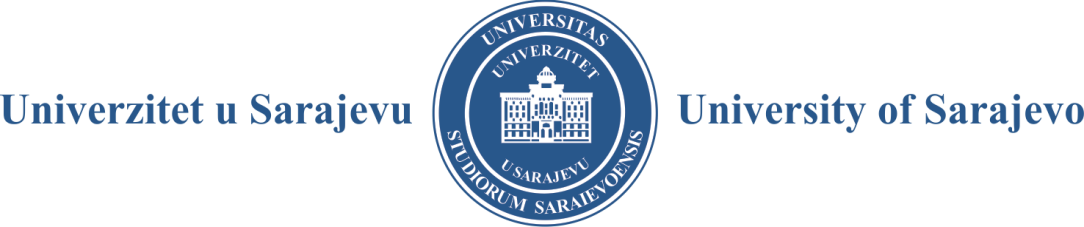 - SENAT -Broj: 01-1-1/20Sarajevo, 29. 01. 2020. godineZ A P I S N I K SA 38. REDOVNE SJEDNICE SENATAODRŽANE 29. 01. 2020. GODINEPrisutni članovi Senata: prof. dr. Rifat Škrijelj, rektor Univerziteta u Sarajevu, prof. dr. Dubravka Pozderac-Lejlić, prof. dr. Mersad Čuljević, prof. dr. Erdin Salihović, doc. dr. Emir Kurtić (po ovlaštenju), prof. dr. Jasmin Velagić, prof. dr. Ahmet Alibašić, prof. dr. Nedžad Korajlić, prof. dr. Sead Turčalo, prof. dr. Haris Alić, doc. dr. Ahmed Ahmić (po ovlaštenju), prof. dr. Arzija Pašalić, prof. dr. Fahir Bečić, prof. dr. Muhamed Dželilović, prof. dr. Samir Dolarević, doc. dr. Bernarda Horvat (po ovlaštenju), prof. dr. Izet Bijelonja, prof. dr. Semra Čavaljuga, prof. dr. Senad Kazić, doc. dr. Daniel Maleč, prof. dr. Muhamed Brka, prof. dr. Kanita Imamović-Čizmić (po ovlaštenju), prof. dr. Mustafa Memić, prof. dr. Muhamed Ajanović, prof. dr. Mirza Dautbašić, prof. dr. Muhamed Smajlović (po ovlaštenju), dr. sc. Sanin Haverić (po ovlaštenju), dr. sc. Adnan Kadrić, dr. sc. Amir Kliko, dr. sc. Sedad Bešlija, dr. sc. Alen Kalajdžija, prof. dr. Enra Suljić (po ovlaštenju), dr. sc. Ismet Ovčina, doc. dr. Emir Tahirović.Prisutni predstavnici studenata: Hamza Vahid El Din, Lamija Ugarak, Ivan Perković, Adis Holjan, Amar Mustafić (po ovlaštenju), Senad Kovačević (bez pisanog ovlaštenja) i Mahir Omerović (bez pisanog ovlaštenja).Ostali prisutni: prof. dr. Tarik Zaimović, prof. dr. Dženana Husremović, prof. dr. Aida Hodžić, prof. dr. Aleksandra Nikolić i prof. dr. Maida Čohodar-Husić, prorektori, Rijana Jusufbegović, studentica-prorektorica, prof. dr. Melika Husić-Mehmedović, direktorica Centra za interdisciplinarne studije Univerziteta u Sarajevu, Kenan Filipović, generalni sekretar po ovlaštenju, i Mirnes Ibrić, dipl. iur., predstavnik Službe za pravne poslove.Odsutni članovi Senata: nije bilo odsutnih članova Senata.Sjednica je počela u 15:00 sati.Sjednicom je predsjedavao prof. dr. Rifat Škrijelj, rektor Univerziteta u Sarajevu.Utvrđeno je da od ukupno 41 člana Senata sjednici prisustvuje 41 član Senata, od toga osam članova sa ovlaštenjem koje se nalazi u dokumentaciji Senata i dva studenta bez pisanog ovlaštenja.Prof. dr. Rifat Škrijelj zatražio je od članova Senata da se izjasne da li ima prijedloga za dopunu dnevnog reda dostavljenog uz materijal za sjednicu.Prof. dr. Semra Čavaljuga je zatražila da se na sjednici razmotri zahtjev Vijeća Medicinskog fakulteta Univerziteta u Sarajevu koji se odnosi na produženje roka studiranja studentima trećeg ciklusa studija na Medicinskom fakultetu Univerziteta u Sarajevu, slijedeći primjer Arhitektonskog fakulteta kojem je Senat na ranijoj sjednici dao saglasnost. Prof. dr. Semra Čavaljuga je naglasila da je prijedlog Vijeća bio predmetom diskusije i na sjednici Vijeća Grupacije medicinskih nauka održanoj 21. 01. 2020. godine, kao i na sjednici održanoj 16. 12. 2019. godine. Uz 1 glas „protiv“ prihvaćen je prijedlog prof. dr. Semre Čavaljuge.Prof. dr. Muhamed Ajanović predložio je da na današnjoj sjednici Senat zauzme stav u vezi sa Nacrtom Zakona o visokom obrazovanju Kantona Sarajevo.Uz 3 „suzdržana“ glasa prihvaćen je prijedlog prof. dr. Muhameda Ajanovića.Prof. dr. Kanita Imamović-Čizmić predložila je da se pod tačkom 2d) – Produženje roka za izbore u akademska zvanja razmotri i produženje roka za izbor prof. dr. Nežli Borić, vanrednoj profesorici Pravnog fakulteta Univerziteta u Sarajevu.Jednoglasno je prihvaćen prijedlog prof. dr. Kanite Imamović-Čizmić.Hamza Vahid El Din, predsjednik Studentskog parlamenta, predložio je da se pod tačkom 8 – Studentska pitanja razmotri Inicijativa Studentskog parlamenta Univerziteta u Sarajevu za pokretanje procedure izmjene člana 105. stav (1) tačka c) Statuta Univerziteta u Sarajevu od 28. 11. 2018. godine.Jednoglasno je prihvaćen prijedlog Hamze Vahida El Dina.Zatim je prof. dr. Rifat Škrijelj zatražio da se članovi Senata izjasne o cjelovitom dnevnom redu sa predloženim dopunama.Jednoglasno je usvojen sljedećiD N E V N I   R E DUsvajanje Zapisnika sa 37. redovne sjednice Senata Univerziteta u Sarajevu od 23. 12. 2019. godinea)   Izbori u akademska i naučnoistraživačka zvanjaPoništenje odluka o izboru u akademsko zvanje na Akademiji scenskih umjetnosti Univerziteta u SarajevuEkvivalencija akademskih i naučnoistraživačkih zvanjaProduženje roka za izbore u akademska zvanjaRaspisivanje konkursa za izbore u akademska i naučnoistraživačka zvanjaIzvjestilac: prof. dr. Aida Hodžić, prorektorica za nastavu i studentska pitanjaa)  Nastavni planovi i programib)  Plan realizacije nastave sa listom nastavnikaIzvjestilac: prof. dr. Aida Hodžić, prorektorica za nastavu i studentska pitanjaa)   Doktorati naukab)   Izvještaj o provjeri doktorskih disertacija primjenom softvera za detekciju potencijalnog       plagijarizma (od oktobra do decembra 2019. godine)c)   Konačna lista kandidata za upis na treći ciklus studija (doktorski studij) u studijskoj       2019/2020. godini d)  Konkurs za upis kandidata na treći ciklus studija (doktorski studij) u studijskoj 2020/2021.       godini e)  Prijedlozi Tima za izradu digitalnog repozitorijaf)   Zahtjev asistenata Arhitektonskog fakulteta Univerziteta u Sarajevu primljenih po       Konkursu „150+“ sa zahtjevom za tumačenje Pravila studiranja za treći ciklus studija na       Univerzitetu u SarajevuZahtjev za davanje saglasnosti za produženje roka studiranja studentima trećeg ciklusa studija na Medicinskom fakultetu Univerziteta u SarajevuIzvjestioci: prof. dr. Dženana Husremović, prorektorica za naučnoistraživački/umjetničkoistraživački rad i prof. dr. Maida Čohodar-Husić, prorektorica za kvalitetMeđunarodna saradnjaIzvjestilac: prof. dr. Aleksandra Nikolić, prorektorica za međunarodnu saradnjuRad odbora Univerziteta u Sarajevu:Odbor za dodjelu univerzitetskih priznanjaIzvjestilac: prof. dr. Rifat Škrijelj, rektorOdbor za upravljanje kvalitetomIzvjestilac: prof. dr. Maida Čohodar-Husić, prorektorica za kvalitetOdbor za bibliotečko-informacioni sistemIzvjestilac: prof. dr. Dženana Husremović, prorektorica za naučnoistraživački/umjetničkoistraživački rad Projekat „150 doktoranata u nastavnom procesu na Univerzitetu u Sarajevu“ u 2020. godini (realizacija Odluke Senata broj: 01-38-149/19 od 23. 12. 2019. godine)Izvjestilac: prof. dr. Aida Hodžić, prorektorica za nastavu i studentska pitanjaStudentska pitanjaInicijativa Studentskog parlamenta Univerziteta u Sarajevu za pokretanje procedure izmjene člana 105. stav (1) tačka c) Statuta Univerziteta u Sarajevu od 28. 11. 2018. godineIzvjestilac: Hamza Vahid El Din, predsjednik Studentskog parlamenta UNSAStatut Katoličkog bogoslovnog fakulteta Univerziteta u SarajevuIzvjestilac: prof. dr. Darko Tomašević, dekan Katoličkog bogoslovnog fakultetaInicijativa Vijeća Grupacije medicinskih nauka po prijedlogu Vijeća Stomatološkog fakulteta sa klinikama Univerziteta u Sarajevu za priznavanje PZU Specijalna bolnica „Centar za srce – KM“ Sarajevo kao nastavne baze za studente Stomatološkog fakulteta sa klinikama Univerziteta u Sarajevu Izvjestilac: Kenan Filipović, generalni sekretar po ovlaštenjuPrijedlozi pravilnikaPrijedlog Pravilnika o radu Fonda za razvoj Univerziteta u SarajevuPrijedlog Pravilnika o ekvivalenciji ranije stečenih akademskih titula odnosno naučnih i stručnih zvanja na Univerzitetu u SarajevuPrijedlog Pravilnika o organizaciji i radu Centra za ljudska prava Univerziteta u Sarajevu i Prijedlog programskih smjernica Centra za ljudska prava Univerziteta u Sarajevu za period   2020–2025.Prigovor i žalbe upućene Senatu Univerziteta u Sarajevu:Enes Begović, dipl. ing. arh., Arhitektonski fakultet Adna Begović, student Stomatološkog fakulteta sa klinikama Aldin Begović, student Stomatološkog fakulteta sa klinikama Informacije profesora sa Elektrotehničkog fakulteta Univerziteta u SarajevuTekuća pitanjaStav Senata u vezi sa Nacrtom Zakona o visokom obrazovanju Kantona SarajevoT O K   S J E D N I C EAd-1.	Usvajanje Zapisnika sa 37. redovne sjednice Senata Univerziteta u Sarajevu od 23. 12. 2019. godine:Prof. dr. Semra Čavaljuga istakla je da je Medicinski fakultet prije početka sjednice uputio, pisanim putem, primjedbe na Zapisnik sa 37. redovne sjednice Senata Univerziteta u Sarajevu od 23. 12. 2019. godine.Predstavnik Službe za pravne poslove pročitao je članovima Senata primjedbe Medicinskog fakulteta, kako slijedi:Uvidom u Zapisnik sa 37. redovne sjednice Senata održane 23. 12. 2019. godine (broj: 01-38-1/19 od 23. 12. 209. godine) dostavljen u materijalu za 38. redovnu sjednicu Senata Univerziteta u Sarajevu mailom 24. 01. 2020. godine, ulažemo sljedeće primjedbe:Ad-1.Na dodatne primjedbe profesorice Čavaljuge na sve zapisnike, rektor je izjavio da se više ne mogu davati primjedbe usmeno, ne prihvata ih, i od sada se moraju primjedbe na zapisnik dostavljati u pisanoj formi.Ad-7.Stoji: Razmatrajući prijedlog Pravilnika o korištenju vlastitih prihoda Univerziteta u Sarajevu, Senat Univerziteta je donio sljedeću: OdlukuNedostaje: …Senat Univerziteta je, nakon diskusije sa dva glasa protiv…Ad-11.Stoji: Senat Univerziteta je nakon provedene rasprave donio sljedeću: OdlukuNedostaje: …Senat Univerziteta je, nakon provedene rasprave sa dva glasa protiv…Prof. dr. Rifat Škrijelj je zatražio da se iz Zapisnika sa 37. redovne sjednice Senata Univerziteta u Sarajevu od 23. 12. 2019. godine, a u vezi sa tačkom Ad-1, pročita postojeća formulacija u Zapisniku.Predstavnik Službe za pravne poslove pročitao je sljedeće:Rektor je tom prilikom potcrtao da se ubuduće primjedbe na zapisnik moraju dostavljati pisanim putem u amandmanskoj formi i jedino će kao takve biti razmatrane.Prof. dr. Rifat Škrijelj je potvrdio svoju izjavu navedenu u Zapisniku i zatražio da se članovi Senata izjasne da li prihvataju primjedbu Medicinskog fakulteta koja se odnosi na tačku Ad-1.Članovi Senata su uz 1 glas „protiv“ i 1 „suzdržan“ glas odbili primjedbu Medicinskog fakulteta koja se odnosi na tačku Ad-1.Članovi Senata su jednoglasno prihvatili primjedbe Medicinskog fakulteta koje se odnose na dopune u tačkama Ad-7. i Ad-11. Zapisnik sa 37. redovne sjednice Senata Univerziteta u Sarajevu od 23. 12. 2019. godine usvojen je sa navedenim dopunama.Ad-2.U skladu sa Zakonom o visokom obrazovanju Kantona Sarajevo, Zakonom o naučnoistraživačkoj djelatnosti Kantona Sarajevo i Statutom Univerziteta u Sarajevu, Senat Univerziteta u Sarajevu jednoglasno je izvršio izbore u akademska i naučnoistraživačka zvanja, kako slijedi: ARHITEKTONSKI FAKULTET Haris Handžić, MA, u zvanje asistenta za oblast prostorno i grafičko prikazivanje.ELEKTROTEHNIČKI FAKULTET Haris Čapelj, MA, u zvanje asistenta za oblast elektroenergetika.FAKULTET ISLAMSKIH NAUKA Dr. Dina Sijamhodžić-Nadarević u zvanje vanrednog profesora za oblast pedagogija.FAKULTET POLITIČKIH NAUKA Dr. Jasna Duraković u zvanje vanrednog profesora za oblast komunikologija/žurnalistika.FAKULTET ZDRAVSTVENIH STUDIJA Dr. Lana Lekić u zvanje vanrednog profesora za predmet Farmakologija u zdravstvenoj njezi.FARMACEUTSKI FAKULTET Dr. Maja Malenica u zvanje vanrednog profesora za predmete Klinička biohemija I i Klinička biohemija II.FILOZOFSKI FAKULTET Dr. Larisa Kasumagić-Kafedžić u zvanje vanrednog profesora za područje (oblast): humanističke nauke, polje: jezici i književnost (filologija), grana: anglistika: engleski jezik, metodika (predmeti: Uvod u metodiku nastave engleskog jezika, Uvod u praksu nastave engleskog jezika, Rano učenje engleskog jezika za predškolski uzrast, Metodika nastave engleskog jezika, Pedagoška praksa 1 i 2, Novine i trendovi u nastavi engleskog jezika), na Odsjeku za anglistiku.MEDICINSKI FAKULTET Dr. Ibrahim Omerhodžić u zvanje docenta za oblast hirurgija.POLJOPRIVREDNO-PREHRAMBENI FAKULTET Dr. Jasmina Tahmaz u zvanje vanrednog profesora za oblast prehrambene tehnologije.PRIRODNO-MATEMATIČKI FAKULTETDr. Senad Odžak u zvanje redovnog profesora za oblast teorijska fizika.Dr. Safija Herenda u zvanje vanrednog profesora za oblast fizikalna hemija.Dr. Sabina Dahija u zvanje docenta za oblasti botanika i funkcionalna biologija. Dr. Sabina Žero u zvanje docenta za oblast analitička hemija.ŠUMARSKI FAKULTETMr. Jelena Knežević u zvanje višeg asistenta za oblast iskorištavanje šuma.INSTITUT ZA HISTORIJUDr. sc. Sedad Bešlija u zvanje višeg naučnog saradnika za oblast starija historija (osmanski period).Dr. sc. Muhamed Nametak u zvanje višeg naučnog saradnika za oblast moderna historija.INSTITUT ZA ISTRAŽIVANJE ZLOČINA PROTIV ČOVJEČNOSTI I MEĐUNARODNOG PRAVADr. Muamer Džananović u zvanje naučnog saradnika.FAKULTET ZA UPRAVU – PRIDRUŽENA ČLANICADr. Tarik Humačkić u zvanje docenta za upravno-pravnu oblast. Poništenje odluka o izboru u akademsko zvanje na Akademiji scenskih umjetnosti Univerziteta u SarajevuProf. dr. Mersad Čuljević istakao je da je stav Akademije scenskih umjetnosti po navedenom pitanju sljedeći:Činjenica da naši proslavljeni umjetnici Danis Tanović i Damir Šagolj ne mogu naći svoje mjesto na Univerzitetu u Sarajevu do kraja je ogolila „rogobatnost“ Zakona o visokom obrazovanju Kantona Sarajevo, posebno u odnosu spram umjetničko-nastavnih zvanja. Pozivamo vas da zajedničkim snagama učestvujemo u tekućoj izradi novog zakona koji će biti po mjeri savremenog univerziteta po svjetskim standardima.Prof. dr. Muhamed Dželilović predložio je da se Senat izjasni o stavu Akademije koji je iznio prof. dr. Mersad Čuljević, kao i da isti bude ujedno i obrazloženje Senata.Prof. dr. Rifat Škrijelj zatražio je da se članovi Senata izjasne o prijedlogu prof. dr. Muhameda Dželilovića. Uz 2  glasa „protiv“ prihvaćen je navedeni prijedlog. Senat je jednoglasno donio O D L U K UO PONIŠTENJU IZBORA U ZVANJE REDOVNOG PROFESORAUsvaja se Odluka Vijeća Akademije scenskih umjetnosti broj: 02-1/1-IV od 08. 01. 2020. godine te se poništava Odluka Senata broj: 0-8-13/19 od 27. 02. 2019. godine o izboru Danisa Tanovića u zvanje redovnog profesora za oblast režija na Akademiji scenskih umjetnosti Univerziteta u Sarajevu.Donošenjem ove odluke prestaju važiti i Odluka Senata broj: 01-32-60/19 od 30. 10. 2019. godine o ekvivalenciji izvršenog izbora Danisa Tanovića, kao i Odluka Senata broj: 01-1093-68/18 od 28. 11. 2018. godine o davanju saglasnosti na raspisivanje konkursa za izbor u zvanje redovnog profesora za oblast režija.Ova odluka stupa na snagu datumom donošenja.O b r a z l o ž e nj eVijeće Akademije scenskih umjetnosti Univerziteta u Sarajevu je na osnovu Rješenja Kantonalne uprave za inspekcijske poslove broj: UP-1-14-12-38-08506/19-12/05 od 03. 12. 2019. godine donijelo odluku kojom se poništava prijedlog odluke o izboru Danisa Tanovića u zvanje redovnog profesora za oblast režija. Univerzitetu u Sarajevu je Rješenjem Kantonalne uprave za inspekcijske poslove broj: UP-1-14-12-38-08506/19-1-12/05 od 03. 12. 2019. godine također naređeno poništenje Odluke Senata broj: 0-8-13/19 od 27. 02. 2019. godine o izboru Danisa Tanovića u zvanje redovnog profesora za oblast režija. S obzirom na to da je riječ o izvršnoj mjeri koja je naložena rješenjima Kantonalne uprave za inspekcijske poslove, gore navedeni brojevi, Senat Univerziteta u Sarajevu je donio odluku kojom se poništava Odluka Senata broj: 0-8-13/19 od 27. 02. 2019. godine o izboru Danisa Tanovića u zvanje redovnog profesora za oblast režija na Akademiji scenskih umjetnosti Univerziteta u Sarajevu. Slijedom donesene odluke prestaje važiti i Odluka Senata broj: 01-32-60/19 od 30. 10. 2019. godine o ekvivalenciji izvršenog izbora Danisa Tanovića. Nadalje, Senat Univerziteta je u skladu sa Prijedlogom Odluke Vijeća Akademije scenskih umjetnosti broj: 02-1/1-VII od 08. 01. 2020. godine donio odluku kojom se stavlja van snage Odluka Senata broj: 01-1093-68/18 od 28. 11. 2018. godine o davanju saglasnosti na raspisivanje konkursa za izbor u zvanje redovnog profesora za oblast režija.Na osnovu svega navedenog odlučeno je kao u dispozitivu.Senat je jednoglasno donioO D L U K UO PONIŠTENJU IZBORA U ZVANJE DOCENTAUsvaja se Prijedlog Odluke Vijeća Akademije scenskih umjetnosti broj: 02-1/1-III od 08. 01. 2020. godine te se poništava Odluka Senata broj: 01-12-89/21 od 06. 05. 2019. godine o izboru Damira Šagolja u zvanje docenta za oblast audio-vizuelne umjetnosti na Akademiji scenskih umjetnosti Univerziteta u Sarajevu.Donošenjem ove odluke prestaju važiti i Odluka Senata broj: 01-32-59/19 od 30. 10. 2019. godine o ekvivalenciji izvršenog izbora Damira Šagolja, kao i Odluka Senata broj: 01-1101-81/18 od 19. 12. 2018. godine o davanju saglasnosti na raspisivanje konkursa za izbor u zvanje docent za oblast audio-vizuelne umjetnosti.Ova odluka stupa na snagu datumom donošenja.O b r a z l o ž e nj eVijeće Akademije scenskih umjetnosti Univerziteta u Sarajevu je na osnovu Rješenja Kantonalne uprave za inspekcijske poslove broj: UP-1-14-12-38-08506/19-12/05 od 03. 12. 2019. godine donijelo odluku kojom se poništava prijedlog odluke o izboru Damira Šagolja u zvanje docenta za oblast audio-vizuelne umjetnosti. Univerzitetu u Sarajevu je Rješenjem Kantonalne uprave za inspekcijske poslove broj: UP-1-14-12-38-08506/19-1-12/05 od 03. 12. 2019. godine također naređeno poništenje Odluke Senata broj: 01-12-89/21 od 06. 05. 2019. godine o izboru Damira Šagolja u zvanje docenta za oblast audio-vizuelne umjetnosti. S obzirom na to da je riječ o izvršnoj mjeri koja je naložena rješenjima Kantonalne uprave za inspekcijske poslove, gore navedeni brojevi, Senat Univerziteta u Sarajevu je donio odluku kojom se poništava Odluka Senata broj: 01-12-89/21 od 06. 05. 2019. godine o izboru Damira Šagolja u zvanje docenta za oblast audio-vizuelne umjetnosti na Akademiji scenskih umjetnosti Univerziteta u Sarajevu. Slijedom donesene odluke prestaje važiti i Odluka Senata broj: 01-32-59/19 od 30. 10. 2019. godine o ekvivalenciji izvršenog izbora Damira Šagolja. Nadalje, Senat Univerziteta je u skladu sa Prijedlogom Odluke Vijeća Akademije scenskih umjetnosti broj: 02-1/1-IV od 08. 01. 2020. godine donio odluku kojom se stavlja van snage Odluka Senata broj: 01-1101-81/18 od 19. 12. 2018. godine o davanju saglasnosti na raspisivanje konkursa za izbor u zvanje docent za oblast audio-vizuelne umjetnosti.Na osnovu svega navedenog odlučeno je kao u dispozitivu.Ekvivalencija akademskih i naučnoistraživačkih zvanjaJednoglasno su donesene sljedeće odluke:Donosi se odluka o ekvivalenciji izvršenog izbora doc. dr. Elme Huruz izabrane na predmete Politička antropologija, Izbori i izborni sistem i Javne politike odlukom Senata sa 37. sjednice od 23. 12. 2019. godine. Navedeni izbor u zvanje je, prema prijedlogu Vijeća Fakulteta političkih nauka Univerziteta u Sarajevu, ekvivalentan izboru na predmet Uvod u politologiju.Donosi se odluka o ekvivalenciji izvršenog izbora dr. Amele Šehović izabrane u zvanje redovnog profesora na oblast bosnistika, kroatistika, srbistika, bosanski, hrvatski i srpski jezik, savremeni (standardni jezik) (predmeti: Tvorba riječi, Leksikologija i leksikografija, Uvod u standardni jezik, Fonetika i fonologija, Književnojezička politika u BiH od 70-ih do 90-ih godina 20. stoljeća), opći predmet – Bosanski, Hrvatski, Srpski jezik 1 i 2). Navedeni izbor u zvanje je, prema prijedlogu Vijeća Filozofskog fakulteta Univerziteta u Sarajevu, ekvivalentan izboru na područje (oblast): humanističke nauke, polje: nauka o jeziku i književnosti (filologija), grana: bosanski, hrvatski i srpski jezik, savremeni (standardni jezik), (predmeti: Tvorba riječi FIL BHS 327 ((2P) (2P), (2P), tri studijska programa), Leksikologija i leksikografija FIL BHS 328 ((2P+1V), (2P+1V) dva studijska programa), Leksikologija i leksikografija FIL BHS 428 ((2P), jedan studijski program), Uvod u standardni jezik FIL BHS 121 ((2P), (2P), (2P) tri studijska programa), Fonetika i fonologija FIL BHS 122 ((2P+1S), (2P), (2P+1S), tri studijska programa), Književnojezička politika u BiH od 70-ih do 90-ih godina 20. stoljeća FIL BHS 470  ((1P+1S) jedan studijski program), IP: Analiza diskursa FIL BHS 582 ((1P+1S) jedan studijski programa),  opći predmet/i – Bosanski, Hrvatski, Srpski jezik 1 FIL BHS 101 (1P) i Bosanski, Hrvatski, Srpski jezik 2 FIL BHS 102 (1P)) i ekvivalentan je na: područje (oblast): humanističke nauke, polje: nauka o jeziku i književnosti (filologija), grana: bosanski, hrvatski i srpski jezik, savremeni (standardni jezik), (predmeti: Tvorba riječi FIL BHS 327 ((2P) (2P), (2P), tri studijska programa), Leksikologija i leksikografija FIL BHS 328 ((2P+1V), (2P+1V) dva studijska programa), Leksikologija i leksikografija FIL BHS 428 ((2P+1V), jedan studijski program), Uvod u standardni jezik FIL BHS 121 ((2P), (2P), (2P) tri studijska programa), Fonetika i fonologija FIL BHS 122 ((2P+1PN), (2P), (2P+1PN), tri studijska programa), Književnojezička politika u BiH od 70-ih do 90-ih godina 20. stoljeća FIL BHS 470 ((1P+1S) jedan studijski program), IP: Književnojezička politika u BiH od 70-ih do 90-ih godina 20. stoljeća FIL BHS 470  ((1P+1S) jedan studijski program), IP: Analiza diskursa FIL BHS 582 ((1P+1S) (1P+1S)  dva studijska program),  opći predmet/i – Bosanski, Hrvatski, Srpski jezik 1 FIL BHS 101 (1P) i Bosanski, Hrvatski, Srpski jezik 2 FIL BHS 102 (1P))Donosi se odluka o ekvivalenciji izvršenog izbora dr. Bernise Puriš izabrane u zvanje vanrednog profesora na oblast bosanski, hrvatski i srpski jezik, savremeni (standardni jezik), (predmeti: Pravopis, Jezička kultura, Lingvistička stilistika I i II, IP: Funkcionalna stilistika), opći predmet/i (Bosanski, hrvatski, srpski jezik I i II). Navedeni izbor u zvanje je, prema prijedlogu Vijeća Filozofskog fakulteta Univerziteta u Sarajevu, ekvivalentan izboru na područje (oblast): humanističke nauke, polje: nauka o jeziku i književnosti (filologija), grana: bosanski, hrvatski i srpski jezik, savremeni (standardni jezik) (predmeti: Pravopis FIL BHS 123 ((2P+1S), (2P), (2P) tri studijska programa), Jezička kultura FIL BHS 124 ((2P+1S), (2P+1S), (2P) tri studijska programa), Lingvistička stilistika I FIL BHS 429 ((2P+2S+2V), (2P+1S+2V), (2P+2V), tri studijska programa), Lingvistička stilistika I FIL BHS 529 ((2P+1S+2V) jedan studijski programa), Lingvistička stilistika II FIL BHS 430 ((2P+2S+2V), (2P+1S+1V), (2P+2V), tri studijska programa), Lingvistička stilistika II FIL BHS 530 ((2P+1S+1V) jedan studijski program),  Funkcionalna stilistika FIL BHS 468 ((1P+1S) jedan studijski program), IP: Funkcionalna stilistika FIL BHS 468 ((1P+1S), jedan studijski program), IP: Funkcionalna stilistika FIL BHS 568 ((1P+1S), jedan studijski program), opći predmet/i – Bosanski, Hrvatski, Srpski jezik 1 FIL BHS 101 (1P) i Bosanski, Hrvatski, Srpski jezik 2 FIL BHS 102 (1P) i ekvivalentan je na: područje (oblast): humanističke nauke, polje: nauka o jeziku i književnosti (filologija), grana: bosanski, hrvatski i srpski jezik, savremeni (standardni jezik) (predmeti: Pravopis FIL BHS 123 ((2P+1S), (2P), (2P) tri studijska programa), Jezička kultura FIL BHS 124 ((2P+1S), (2P+1S), (2P) tri studijska programa), Lingvistička stilistika FIL BHS 429 ((2P+2S+2V), (2P+1S+1V+1PN), (2P+2V), tri studijska programa), Lingvistička stilistika FIL BHS 529 ((2P+1S+1V+1PN) jedan studijski programa), Funkcionalna stilistika  FIL BHS 430 ((2P+2S+2V), (2P+1S+1V), (2P+2V), tri studijska programa), Funkcionalna stilistika FIL BHS 530 ((2P+1S+1V) jedan studijski program), IP: Stilistika teksta FIL BHS 469 ((1P+1S), jedan studijski program), IP: Stilistika teksta FIL BHS 568 ((1P+1S), jedan studijski program), opći predmet/i – Bosanski, Hrvatski, Srpski jezik 1 FIL BHS 101 (1P) i Bosanski, Hrvatski, Srpski jezik 2 FIL BHS 102 (1P).Donosi se odluka o ekvivalenciji izvršenog izbora dr. Ismaila Palića izabranog u zvanje redovnog profesora na oblast bosanski, hrvatski i srpski jezik. Navedeni izbor u zvanje je, prema prijedlogu Vijeća Filozofskog fakulteta Univerziteta u Sarajevu, ekvivalentan izboru na područje (oblast): humanističke nauke, polje: nauka o jeziku i književnosti (filologija), grana: bosanski, hrvatski i srpski jezik, savremeni (standardni jezik) (predmeti: Sintaksa I FIL BHS 331 ((2P+1S), (2P), (2P+1S), tri studijska programa), Sintaksa II FIL BHS 332 ((2P+1S), (2P), (2P+1S), tri studijska programa), Sintaksa III FIL BHS 433 ((2P+1S), (2P+1S), (2P), (2P+1S), četiri studijska programa), Semantika I FIL BHS 434 ((2P+2S) jedan studijski program), Semantika II FIL BHS 535 ((2P+2S) jedan studijski program), Semantika FIL BHS 434 ((2P+1S), (2P), (2P+1S),  tri studijska programa), IP: Kognitivna semantika FIL BHS 483 ((1P+1S) jedan studijski program), Kognitivna semantika FIL BHS 583 ((2P+1S+1V) jedan studijski program), IP: Kognitivna semantika FIL BHS 583 ((1P+1S), (1P+1S), dva studijska programa), Lektorski seminar I FIL BHS 236 ((2P+1S), (2P), (1P) tri studijska programa) i ekvivalentan je na: područje (oblast): humanističke nauke, polje: nauka o jeziku i književnosti (filologija), grana: bosanski, hrvatski i srpski jezik, savremeni (standardni jezik) (predmeti: Sintaksa I FIL BHS 331 ((2P+1S), (2P), (2P+1S), tri studijska programa), Sintaksa II FIL BHS 332 ((2P+1S), (2P), (2P+1S), tri studijska programa), Sintaksa III FIL BHS 433 ((2P+1S), (2P+1S), (2P), (2P+1S), četiri studijska programa), Semantika I FIL BHS 434 ((2P+2S) jedan studijski program), Semantika II FIL BHS 535 ((2P+2S) jedan studijski program), Semantika FIL BHS 434 ((2P+1S), (2P), (2P+1S), tri studijska programa), Kognitivna semantika FIL BHS 583 ((2P+1S+1V) jedan studijski program), IP: Kognitivna semantika FIL BHS 583 ((1P+1S), (1P+1S), (1P+1S), tri studijska programa), Standardni jezik u praksi FIL BHS 236 ((1P+1S), (2P), (1P) tri studijska programa). Donosi se odluka o ekvivalenciji izvršenog izbora dr. Lejle Nakaš izabrane u zvanje redovnog profesora na oblast bosanski, hrvatski i srpski jezik, historija jezika (predmeti: Staroslavenski jezik, Historija književnog jezika I i II, Uvod u slavistiku, IP: Jezik sevdalinke, IP: Jezičke odlike balade o Hasanaginici). Navedeni izbor u zvanje je, prema prijedlogu Vijeća Filozofskog fakulteta Univerziteta u Sarajevu, ekvivalentan izboru na područje (oblast): humanističke nauke, polje: nauka o jeziku i književnosti (filologija), grana: bosanski, hrvatski i srpski jezik, historija jezika (predmeti: Staroslavenski jezik FIL BHS 141 ((2P+3V), (2P+1V), 2P+1V) tri studijska programa) Historija književnog jezika I FIL BHS 344 ((2P+1S+2V), (2P+2V), (2P+1V), tri studijska programa), Historija književnog jezika II FIL BHS 345 ((2P+1S+2V), (2P+2V), (2P+1S+1V) tri studijska programa), Uvod u slavistiku FIL BHS 549 ((2P+1S+1V), (2P+2S+2V) dva studijska programa), IP: Jezik sevdalinke FIL BHS 591 ((1P+1S), (1P+1S) dva studijska programa), IP: Jezičke odlike balade o Hasanaginici FIL BHS 595 ((1P+1S) jedan studijski program) i ekvivalentan je na: područje (oblast): humanističke nauke, polje: nauka o jeziku i književnosti (filologija), grana: bosanski, hrvatski i srpski jezik, historija jezika (predmeti: Staroslavenski jezik FIL BHS 141 ((2P+3V), (2P+1V), 2P+1V) tri studijska programa) Historija književnog jezika I FIL BHS 344 ((2P+1S+1V+1PN), (2P+2V), (2P+1V), tri studijska programa), Historija književnog jezika II FIL BHS 345 ((2P+1S+1V+1PN), (2P+2V), (2P+1S+1V) tri studijska programa), Uvod u slavistiku FIL BHS 549 ((2P+1S+1V), (2P+2S+2V) dva studijska programa), IP: Jezik starih književnih tekstova FIL BHS 591 ((1P+1S), (1P+1PN) dva studijska programa), IP: Jezičke odlike balade o Hasanaginici FIL BHS 595 ((1P+1S) jedan studijski program).Donosi se odluka o ekvivalenciji izvršenog izbora dr. Senahida Halilovića izabranog u zvanje redovnog profesora na predmete Norma i kultura bosanskog, hrvatskog, srpskog jezika i Dijalektologija. Navedeni izbor u zvanje je, prema prijedlogu Vijeća Filozofskog fakulteta Univerziteta u Sarajevu, ekvivalentan izboru na područje (oblast): humanističke nauke, polje: nauka o jeziku i književnosti (filologija), grane: bosanski, hrvatski i srpski jezik, savremeni (standardni jezik) (predmeti: Dijalektologija I FIL BHS 451 ((2P+2S), (2P+1S), (2P+1S), (2P), četiri studijska programa), Dijalektologija II FIL BHS 452 ((2P+2S), (2P+1S), (2P), (2P) četiri studijska programa), Urbana dijalektologija FIL BHS 571 (2P+1S+1V jedan studijski program), IP: Urbana dijalektologija FIL BHS 571 ((1P+1S), (1P+1S), (1P+1S), tri studijska programa), Lektorski seminar II FIL BHS 537 ((1P+1S), (1P+1S), dva studijska programa) i bosanski, hrvatski i srpski jezik, lingvistika (predmet: Sociolingvistika FIL BHS 515 ((1P+1S), (2P+1S+1V), (2P+1S+1V), (2P) četiri studijska programa) i ekvivalentan je na: područje (oblast): humanističke nauke, polje: nauka o jeziku i književnosti (filologija), grane: bosanski, hrvatski i srpski jezik, savremeni (standardni jezik) (predmeti: Dijalektologija I FIL BHS 451 ((2P+2S), (2P+1S), (2P), (2P+1S), četiri studijska programa), Dijalektologija II FIL BHS 452 ((2P+2S), (2P+1S), (2P), (2P) četiri studijska programa), Urbana dijalektologija FIL BHS 571 (2P+1S+1V jedan studijski program), IP: Urbana dijalektologija FIL BHS 571 ((1P+1S), (1P+1S), (1P+1S), tri studijska programa), Lektorski seminar FIL BHS 537 ((1P+1S), jedna studijska programa)/Standardni jezik u praksi FIL BHS 537 (Jednopredmetni studij) ((1P+1S), jedna studijska programa) i bosanski, hrvatski i srpski jezik, lingvistika (predmet: Sociolingvistika FIL BHS 515 ((2P+1S+1V), (1P+1S), (2P+1S+1V), (2P) četiri studijska programa).Donosi se odluka o ekvivalenciji izvršenog izbora Azre Hodžić-Čavkić, MA, izabrane u zvanje višeg asistenta na oblast bosanski, hrvatski i srpski jezik. Navedeni izbor u zvanje je, prema prijedlogu Vijeća Filozofskog fakulteta Univerziteta u Sarajevu, ekvivalentan izboru na područje (oblast): humanističke nauke, polje: nauka o jeziku i književnosti (filologija), grana:bosanski, hrvatski i srpski jezik, savremeni (standardni) jezik (predmeti: Sintaksa I FIL BHS 331 ((3V), (3V), (3V) tri studijska programa), Sintaksa II FIL BHS 332 ((3V), (3V), (3V) tri studijska programa), Sintaksa III FIL BHS 433 ((3V), (3V), (2V), (3V) četiri studijska programa), Semantika I FIL BHS 434 ((2V) jedan studijski program), Semantika II FIL BHS 535 ((2V) jedan studijski program), Semantika FIL BHS 434 ((2V), (2V), (3V) tri studijska programa), Uvod u standardni jezik FIL BHS 121 ((1V), (1V), dva studijska programa), opći predmet/i – Bosanski, Hrvatski, Srpski jezik 1 FIL BHS 101 (1V) i Bosanski, Hrvatski, Srpski jezik 2 FIL BHS 102 (1V) i ekvivalentan je na: područje (oblast): humanističke nauke, polje: nauka o jeziku i književnosti (filologija), grana: bosanski, hrvatski i srpski jezik, savremeni (standardni) jezik (predmeti: Sintaksa I FIL BHS 331 ((2V+1PN), (3V), (2V+1PN) tri studijska programa), Sintaksa II FIL BHS 332 ((2V+1PN), (3V), (2V+1PN) tri studijska programa), Sintaksa III FIL BHS 433 ((3V), (2V+1PN), (2V), (2V+1PN) četiri studijska programa), Semantika I FIL BHS 434 ((2V) jedan studijski program), Semantika II FIL BHS 535 ((2V) jedan studijski program), Semantika FIL BHS 434 ((2V), (2V), (2V) tri studijska programa), Uvod u standardni jezik FIL BHS 121 ((2V), (1V), (1PN) tri studijska programa), opći predmet/i – Bosanski, Hrvatski, Srpski jezik 1 FIL BHS 101 (1V) i Bosanski, Hrvatski, Srpski jezik 2 FIL BHS 102 (1V).Donosi se odluka o ekvivalenciji izvršenog izbora mr. Elme Durmišević-Cernice izabrane u zvanje višeg asistenta na oblast savremeni (standardni) bosanski, hrvatski i srpski jezik. Navedeni izbor u zvanje je, prema prijedlogu Vijeća Filozofskog fakulteta Univerziteta u Sarajevu, ekvivalentan izboru na: područje (oblast): humanističke nauke, polje: nauka o jeziku i književnosti (filologija), grana: bosanski, hrvatski i srpski jezik, savremeni (standardni jezik) (predmeti: Pravopis FIL BHS 123 ((4V), (4V), (4V) tri studijska programa), Jezička kultura FIL BHS 124 ((3V), (4V), (2V) tri studijska programa), Fonetika i fonologija FIL BHS 122 (1V), (2V), (1V), tri studijska programa), Tvorba riječi FIL BHS 327 ((1V), (1V), (1V), tri studijska programa), opći predmet/i – Bosanski, Hrvatski, Srpski jezik 1 FIL BHS 101 (1V) i Bosanski, Hrvatski, Srpski jezik 2 FIL BHS 102 (1V) i ekvivalentan je na: područje (oblast): humanističke nauke, polje: nauka o jeziku i književnosti (filologija), grana: bosanski, hrvatski i srpski jezik, savremeni (standardni jezik) (predmeti: Pravopis FIL BHS 123 ((2V+2PN), (4V), (2V+2PN) tri studijska programa), Jezička kultura FIL BHS 124 ((2V+1PN), (4V), (1V+1PN) tri studijska programa), Fonetika i fonologija FIL BHS 122 (2V+1PN), (1V), (1V+1PN), tri studijska programa), Tvorba riječi FIL BHS 327 ((1V), (1V), (1V), tri studijska programa), opći predmet/i – Bosanski, Hrvatski, Srpski jezik 1 FIL BHS 101 (1V) i Bosanski, Hrvatski, Srpski jezik 2 FIL BHS 102 (1V).Donosi se odluka o ekvivalenciji izvršenog izbora mr. Enise Bajraktarević izabrane u zvanje lektora na područje (oblast): humanističke nauke, polje: nauka o jeziku i književnosti (filologija), grana: bosanski, hrvatski i srpski jezik, savremeni (standardni jezik) (predmeti: Morfologija I i II, Dijalektologija I i II, Lektorski seminar I i II), opći predmet/i (Bosanski, hrvatski, srpski jezik I i II). Navedeni izbor u zvanje je, prema prijedlogu Vijeća Filozofskog fakulteta Univerziteta u Sarajevu, ekvivalentan izboru na: područje (oblast): humanističke nauke, polje: nauka o jeziku i književnosti (filologija), grana: bosanski, hrvatski i srpski jezik, savremeni (standardni jezik) (predmeti: Morfologija I FIL BHS 225 ((3V), (2V), (3V) tri studijska programa), Morfologija II FIL BHS 226 ((3V), (2V), (3V tri studijska programa), Dijalektologija I FIL BHS 451 ((2V), (2V), (2V), (2V), četiri studijska programa), Dijalektologija II FIL BHS 452 ((2V), (2V), (2V), (2V) četiri studijska programa), Lektorski seminar I FIL BHS 236 ((2V), (2V), (2V) tri studijska programa), Lektorski seminar II FIL BHS 537 ((1V), (1V), dva studijska programa), opći predmet/i – Bosanski, Hrvatski, Srpski jezik 1 FIL BHS 101 (1V) i Bosanski, Hrvatski, Srpski jezik 2 FIL BHS 102 (1V) i ekvivalentan je na područje (oblast): humanističke nauke, polje: nauka o jeziku i književnosti (filologija), grana: bosanski, hrvatski i srpski jezik, savremeni (standardni jezik) (predmeti: Morfologija I FIL BHS 225 ((2V+1PN), (2V), (2V+1PN) tri studijska programa), Morfologija II FIL BHS 226 ( (2V+1PN), (2V), (2V+1PN)  tri studijska programa), Dijalektologija I FIL BHS 451 ((2V), (2V), (2V), (2V), četiri studijska programa), Dijalektologija II FIL BHS 452 ((2V), (1V+1PN), (2V), (1V+1PN) četiri studijska programa), Standardni jezik u praksi FIL BHS 236 ((1V+1PN), (2V), (1V+1PN) tri studijska programa), Lektorski seminar ((1PN) jedan studijski program)/Standardni jezik u praksi FIL BHS 537 (Jednopredmetni studij) ((1V), jedan studijski program), opći predmet/i – Bosanski, Hrvatski, Srpski jezik 1 FIL BHS 101 (1V) i Bosanski, Hrvatski, Srpski jezik 2 FIL BHS 102 (1V).Donosi se odluka o ekvivalenciji izvršenog izbora dr. Halida Bulića izabranog u zvanje vanrednog profesora na oblast bosanski, hrvatski i srpski jezik, lingvistika (predmeti: Uvod u lingvistiku, Pragmalingvistika, IP: Pragmalingvistika, Lingvistički pravci i metode, Metodologija i tehnika lingvističkih istraživanja), savremeni (standardni jezik) (predmeti: Morfologija I i II),  opći predmet/i (Bosanski, hrvatski, srpski jezik 1 i 2). Navedeni izbor u zvanje je, prema prijedlogu Vijeća Filozofskog fakulteta Univerziteta u Sarajevu, ekvivalentan izboru na područje (oblast): humanističke nauke, polje: nauka o jeziku i književnosti (filologija), grana: bosanski, hrvatski i srpski jezik, lingvistika (predmeti: Uvod u lingvistiku FIL BHS 111 ((2P+1S+2V), (2P+1V), (2P+1V), tri studijska programa), Pragmalingvistika FIL BHS 484 ((1P+1S) jedan studijski program), IP: Pragmalingvistika FIL BHS 484 ((1P+1S) jedan studijski program), IP: Pragmalingvistika FIL BHS 584 ((1P+1S) jedan studijski program), Lingvistički pravci i metode FIL BHS 514 ((2P+1S), (2P+2S+2V), (2P+2S+1V), (2P+1S), četiri studijska programa), Metodologija i tehnika lingvističkih istraživanja FIL BHS 413 ((2P), (2P) dva studijska programa), bosanski, hrvatski i srpski jezik, savremeni (standardni jezik) (predmeti: Morfologija I FIL BHS 225 ((2P+1S), (2P), (2P+1S) tri studijska programa), Morfologija II FIL BHS 226 ((2P+1S), (2P), (2P+1S) tri studijska programa), opći predmet/i – Bosanski, Hrvatski, Srpski jezik 1 FIL BHS 101 (1P) i Bosanski, Hrvatski, Srpski jezik 2 FIL BHS 102 (1P) i ekvivalentan je: na područje (oblast): humanističke nauke, polje: nauka o jeziku i književnosti (filologija), grana: bosanski, hrvatski i srpski jezik, lingvistika (predmeti: Uvod u lingvistiku FIL BHS 111 ((2P+1S+1V+1PN), (2P+1V), (2P+1PN), tri studijska programa), Pragmalingvistika FIL BHS 484 ((1P+1S) jedan studijski program), IP: Pragmalingvistika FIL BHS 484 ((1P+1S) jedan studijski program), IP: Pragmalingvistika FIL BHS 584 ((1P+1S) jedan studijski program), Lingvistički pravci i metode FIL BHS 514 ((2P+1S), (2P+2S+2V), (2P+1S+1V), (2P+1S), četiri studijska programa), Metodologija i tehnika lingvističkih istraživanja FIL BHS 413 ((2P), (2P+2V) dva studijska programa), IP: Umjetni jezici FIL BHS 527((1P+1S) jedan studijski program), bosanski, hrvatski i srpski jezik, savremeni (standardni jezik) (predmeti: Morfologija I FIL BHS 225 ((2P+1S), (2P), (2P+1S) tri studijska programa), Morfologija II FIL BHS 226 ((2P+1S), (2P), (2P+1S) tri studijska programa), opći predmet/i – Bosanski, Hrvatski, Srpski jezik 1 FIL BHS 101 (1P) i Bosanski, Hrvatski, Srpski jezik 2 FIL BHS 102 (1P).Donosi se odluka o ekvivalenciji izvršenog izbora dr. Mehmeda Kardaša izabranog u zvanje docenta na oblast područje (oblast): humanističke nauke, polje: nauka o jeziku i književnosti (filologija), grana: bosanski, hrvatski i srpski jezik, historija jezika (predmeti: Historijska gramatika I i II, Poredbena gramatika slavenskih jezika, Jezik srednjovjekovnih kancelarija), opći predmet/i (Bosanski, hrvatski, srpski jezik I i II). Navedeni izbor u zvanje je, prema prijedlogu Vijeća Filozofskog fakulteta Univerziteta u Sarajevu, ekvivalentan izboru na područje (oblast): humanističke nauke, polje: nauka o jeziku i književnosti (filologija), grana: bosanski, hrvatski i srpski jezik, historija jezika (predmeti: Historijska gramatika I FIL BHS 242 ((2P+1S+3V), (2P+2V), (2P+1S+3V), tri studijska programa), Historijska gramatika II FIL BHS 243 ((2P+1S+2V), (2P+2V), (2P+1V), tri studijska programa), Poredbena gramatika slavenskih jezika FIL BHS 550 ((2P+1S+1V), (2P+2V), (2P+2V), tri studijska programa), Jezik srednjovjekovnih kancelarija FIL BHS 448 ((1P+1V) jedan studijski program), opći predmet/i – Bosanski, Hrvatski, Srpski jezik 1 FIL BHS 101 (1P) i Bosanski, Hrvatski, Srpski jezik 2 FIL BHS 102 (1P) i ekvivalentan je na: područje (oblast): humanističke nauke, polje: nauka o jeziku i književnosti (filologija), grana: bosanski, hrvatski i srpski jezik, historija jezika (predmeti: Historijska gramatika I FIL BHS 242 ((2P+1S+3V), (2P+2V), (2P+1S+3V), tri studijska programa), Historijska gramatika II FIL BHS 243 ((2P+1S+2V), (2P+2V), (2P+1V), tri studijska programa), Poredbena gramatika slavenskih jezika FIL BHS 550 ((2P+1S+1V), (2P+2V), (2P+2V), tri studijska programa), Jezik srednjovjekovnih kancelarija FIL BHS 448 ((1P+1V) jedan studijski program), IP: Jezik srednjovjekovnih kancelarija FIL BHS 448 ((1P+1V) jedan studijski program), opći predmet/i: Bosanski, Hrvatski, Srpski jezik 1 FIL BHS 101 (1P) i Bosanski, Hrvatski, Srpski jezik 2 FIL BHS 102 (1P).Produženje roka za izbore u zvanjaJednoglasno su donesene sljedeće odluke:Usvaja se Prijedlog Odluke Vijeća Arhitektonskog fakulteta Univerziteta u Sarajevu broj: 04-01-47/2-19 od 16. 01. 2020. godine o produženju roka za izbor dr. Adnana Pašića u zvanju vanrednog profesora na oblasti arhitektonsko projektovanje za vrijeme provedeno na plaćenom odsustvu u trajanju od pet mjeseci. Usvaja se Prijedlog Odluke Vijeća Filozofskog fakulteta Univerziteta u Sarajevu broj: 02-01/454 od 20. 12. 2019. godine o produženju roka za izbor mr. Velide Matardžije u zvanju višeg asistenta za vrijeme na plaćenom odsustvu u periodu od 01. 11. 2019. do 01. 05. 2020. godine, za izradu doktorske disertacije. Usvaja se Prijedlog Odluke Vijeća Pedagoškog fakulteta Univerziteta u Sarajevu broj: 01-1995/19 od 20. 12. 2019. godine o produženju roka za izbor dr. Maje Žmukić u zvanju docenta na predmetu Likovna kultura (izborni period istječe 23. 12. 2020. godine), do isteka drugog izbora na predmetima Metodika nastave likovne kulture (I-IV) i Metodika likovnog odgoja (I-IV) (izborni period istječe 26. 10. 2021. godine). Usvaja se Prijedlog Odluke Vijeća Pravnog fakulteta Univerziteta u Sarajevu broj: 01-92-1/20 od 27. 01. 2020. godine o produženju roka za izbor dr. Nežle Borić u zvanju vanrednog profesora na oblasti međunarodno pravo za šest (6) mjeseci zbog teške bolesti roditelja. Usvaja se Prijedlog Odluke Vijeća Instituta za istraživanje zločina protiv čovječnosti i međunarodnog prava Univerziteta u Sarajevu broj: 19-2/I-20 od 21. 01. 2020. godine o produženju roka za izbor dr. Fikreta Bečirovića u zvanju višeg naučnog saradnika na oblasti sociologija za vremenski period od šest (6) godina. Raspisivanje konkursa za izbore u akademska i naučnoistraživačka zvanjaPovodom prijedloga za raspisivanje konkursa za izbore u akademska zvanja na Medicinskom fakultetu prof. dr. Aida Hodžić je istakla da je, prema sugestiji kantonalnog inspektora za visoko obrazovanje, ova tačka stavljena na dnevni red današnje sjednice iako prijedlozi za raspisivanje  konkursa za izbore u akademska zvanja na Medicinskom fakultetu u dostavljenoj formi nisu bili predmetom razmatranja na sjednici Vijeća Grupacije medicinskih nauka održanoj 21. 01. 2020. godine. Prof. Hodžić je također istakla da je razlog za to nedostavljanje dinamičkog plana potreba za raspisivanje konkursa za izbor u zvanja od Medicinskog fakulteta, a što je konstatirano i na decembarskoj sjednici Vijeća Grupacije medicinskih nauka, odnosno da je Medicinski fakultet tražio saglasnost na raspisivanje konkursa za sve izbore u akademska zvanja u jednoj studijskoj godini, a ne šest mjeseci prije isteka izbornog perioda, kako je predviđeno Zakonom o visokom obrazovanju. Nadalje, prof. Hodžić je naglasila da je Medicinskom fakultetu upućena urgencija nakon čega je Medicinski fakultet dostavio dinamički plan, te je s tim u vezi organizirana elektronska sjednica Upravnog odbora na kojoj je prihvaćen dinamički plan potreba za raspisivanje konkursa za izbor u zvanja na Medicinskom fakultetu. Stručne službe Rektorata su identificirale potrebe za raspisivanje konkursa usklađene sa odredbama člana 103. stav (1) Zakona o visokom obrazovanju.Prof. dr. Semra Čavaljuga je istakla da je Medicinski fakultet dostavio dinamički plan potreba za raspisivanje konkursa u oktobru 2019. godine, što nije prihvaćeno od Univerziteta. Prof. Čavaljuga je konstatirala da, u skladu sa stavom inspekcije, Medicinski fakultet nije stavljao imena lica za koje postoji potreba za raspisivanje konkursa, već samo pozicije za koje se raspisuje konkurs, dok je dinamičkim planom traženo i navođenje imena lica. Također je istakla da je na sjednici Vijeća Grupacije medicinskih nauka održanoj 21. 01. 2020. godine insistirala da predsjedavajuća Vijeća Grupacije uvrsti na dnevni red zahtjeve za raspisivanje nastavnih potreba s obzirom na to da se određenom akademskom osoblju bližilo četiri mjeseca do isteka izbornog perioda, što i pored navedene konstatacije predsjedavajuća nije dozvolila. Prof. dr. Arzija Pašalić je istakla da ovi navodi nisu tačni, te da uvrštavanje navedene tačke na sjednicu Vijeća Grupacije medicinskih nauka u dostavljenoj formi nije bilo moguće prema riječima predstavnice Službe za pravne poslove, odnosno zbog prethodno nedostavljenog dinamičkog plana potreba za raspisivanje konkursa za izbore u akademska zvanja. Prof. dr. Enra Suljić je u vezi sa naprijed navedenim istakla da je predstavnica Službe za pravne poslove na sjednici Vijeća Grupacije medicinskih nauka bila zamoljena da izvrši provjeru datuma dostavljanja dinamičkog plana od Medicinskog fakulteta, jer o istom mora da postoji trag na Protokolu Univerziteta. Tom prilikom predstavnica Službe za pravne poslove je istakla da će do sjednice Senata provjeriti taj podatak. Prof. dr. Rifat Škrijelj je, osvrnuvši se na diskusiju prof. Čavaljuge, naglasio da ni rektor kao ni službe Rektorata ne vrše selekciju materijala koji se upućuju na vijeća grupacija nauka/umjetnosti, a zatim na Senat, što dokazuje i uvrštavanje ove tačke na sjednici. Također je naglasio da je, i pod pretpostavkom da je Medicinski fakultet u oktobru 2019. godine dostavio dinamički plan potreba za raspisivanje konkursa za izbore u akademska zvanja, došlo do kršenja odredbe Zakona, jer je istim utvrđeno da se dinamički plan dostavlja prije početka studijske godine. Gospodin Kenan Filipović je pročitao članovima Senata odredbe člana 103. stav (1) Zakona o visokom obrazovanju kojima je regulirana procedura raspisivanja konkursa za izbor u zvanje, kao i odredbu člana 103. stav (3) navedenog zakona kojim je regulirana izrada i dostavljanje dinamičkog plana potreba za raspisivanje konkursa za izbor u zvanja.Zaključivši diskusiju, prof. dr. Rifat Škrijelj je zatražio da se senatori najprije izjasne o prijedlozima za raspisivanje konkursa u akademska i naučnoistraživačka zvanja koji su dostavljeni u predloženom obliku u sklopu materijala za ovu sjednicu.Jednoglasno su donesene odluke kojima se daju saglasnosti na raspisivanje konkursa za izbor u akademska i naučnoistraživačka zvanja, kako slijedi:ELEKTROTEHNIČKI FAKULTETNastavnik u zvanje docenta za oblast telekomunikacije – 1 izvršilac sa punim radnim vremenom na Odsjeku za telekomunikacije.FAKULTET ZA KRIMINALISTIKU, KRIMINOLOGIJU I SIGURNOSNE STUDIJENastavnik u zvanje redovnog profesora za predmete: Sport, Sport 1, Sport 2 i Sportske vještine – 1 izvršilac sa punim radnim vremenom.FAKULTET SPORTA I TJELESNOG ODGOJAViši asistent za predmete: Anatomija čovjeka, Fiziologija sporta i Sportska medicina – 1 izvršilac sa punim radnim vremenom.FAKULTET ZDRAVSTVENIH STUDIJANastavnik u zvanje vanrednog profesora za predmet Zdravstvena njega mentalnog zdravlja  – 1 izvršilac. Asistent za oblast radiološke tehnologije u radiodijagnostici  – 1 izvršilac. FARMACEUTSKI FAKULTETNastavnik u zvanje redovnog profesora za predmet Farmaceutska hemija I i Farmaceutska hemija II – 1 izvršilac. FILOZOFSKI FAKULTETNastavnik u zvanje vanrednog profesora za područje (oblast): društvene nauke, polje: sociologija, grana: teorijska i historijska sociologija (predmeti: Historija socijalnih i političkih doktrina I FIL SOC 110, Historija socijalnih i političkih doktrina II FIL SOC 113, Moderne društvene/političke teorije FIL SOC 210), grana: posebne sociologije (predmet: Sociologija kulture I FIL SOC 212), grana: sociologija znanja (predmet: Sociologija znanja i znanosti FIL SOC 320), grana: opći predmet/i (predmet: Sociologija FIL SOC 100), na Odsjeku za sociologiju. GRAĐEVINSKI FAKULTETNastavnik u zvanje redovnog profesora za oblast konstrukcije – 1 izvršilac sa punim radnim vremenom. STOMATOLOŠKI FAKULTET SA KLINIKAMANastavnik u zvanje vanrednog profesora za oblast ortodoncija – 1 izvršilac.Viši asistent za oblast oralna medicina i parodontologija – 1 izvršilac.                                                                                                                                                                                                                                                   VETERINARSKI FAKULTETNastavnik u zvanje vanrednog profesora za oblast temeljne nauke veterinarske medicine – 1 izvršilac sa punim radnim vremenom.INSTITUT ZA JEZIKNaučni saradnik za oblast lingvistika – bosanski, hrvatski i srpski jezik (Odjeljenje za historiju jezika) – 1 izvršilac. FAKULTET ZA UPRAVU – PRIDRUŽENA ČLANICANastavnik u zvanje redovnog profesora za društveno-humanističku oblast – 1 izvršilac.Zatim je prof. dr. Rifat Škrijelj zatražio da se senatori izjasne o prijedlogu za raspasivanje konkursa za izbore u akademska zvanja na Medicinskom fakultetu usklađenom sa odredbom člana 103. stav (1) Zakona o visokom obrazovanju.Jednoglasno je donesena odluka kojom se daje saglasnosti na raspisivanje konkursa za izbor u akademska zvanja, kako slijedi:MEDICINSKI FAKULTETOblast: medicinska biohemija – nastavnik u akademsko zvanje redovnog profesora, 2 izvršioca sa punim radnim vremenom.Oblast: interna medicina – nastavnik u akademsko zvanje vanrednog profesora, 1 izvršilac sa dijelom radnog vremena do 50%. Oblast: interna medicina – nastavnik u akademsko zvanje docenta, 2 izvršioca sa dijelom radnog vremena do 50%. Oblast: hirurgija – nastavnik u akademsko zvanje vanrednog profesora, 1 izvršilac sa dijelom radnog vremena do 50%. Oblast: oftalmologija – nastavnik u akademsko zvanje vanrednog profesora, 1 izvršilac sa dijelom radnog vremena do 50%. Na prijedlog prof. dr. Rifata Škrijelja donesen je sljedeći Z A K LJ U Č A KSenat Univerziteta u Sarajevu podsjeća organizacione jedinice Univerziteta u Sarajevu da procedura raspisivanja konkursa za izbore u zvanja mora biti usklađena sa odredbom člana 103. stav (1) Zakona o visokom obrazovanju („Službene novine Kantona Sarajevo“, broj: 33/17), a izrada i dostavljanje dinamičkog plana potreba za raspisivanje konkursa za izbor u zvanja moraju biti realizirani u skladu sa odredbom člana 103. stav (3) Zakona o visokom obrazovanju („Službene novine Kantona Sarajevo“, broj: 33/17).Ad-3.Nastavni planovi i programiJednoglasno su donesene sljedeće odluke:Usvaja se program cjeloživotnog učenja pod nazivom „Ljetna škola zaštite i spašavanja – terenske vježbe“ Fakulteta za kriminalistiku, kriminologiju i sigurnosne studije Univerziteta u Sarajevu.Usvaja se program cjeloživotnog učenja pod nazivom „Zimska škola – finansijske istrage koruptivnih krivičnih djela“ Fakulteta za kriminalistiku, kriminologiju i sigurnosne studije Univerziteta u Sarajevu.Usvaja se program cjeloživotnog učenja pod nazivom „Škola poslovne komunikacije u farmaciji – ciklus edukativnih radionica za unaprjeđenje komunikacijskih, liderskih i poslovnih vještina“ Farmaceutskog fakulteta Univerziteta u Sarajevu.Usvaja se zahtjev za uspostavu i izvedbu novog studijskog programa na trećem ciklusu studija „Doktorski studij arheologije“ na Filozofskom fakultetu Univerziteta u Sarajevu.Daje se saglasnost na cijenu novog studijskog programa na trećem ciklusu studija „Doktorski studij arheologije“ u iznosu od 5.000,00 KM (slovima: pethiljada KM) po godini studija.Filozofski fakultet Univerziteta u Sarajevu je dužan studijski program iz tačke I ove odluke dostaviti Univerzitetu u Sarajevu u formi informativnog kataloga u štampanoj i elektronskoj formi na bosanskom/hrvatskom/srpskom jeziku i engleskom jeziku, u roku od 30 dana od datuma donošenja ove odluke.Usvajaju se izmjene i dopune nastavnog plana i programa za Osnovi strukovni studij dentalne higijene na Stomatološkom fakultetu sa klinikama Univerziteta u Sarajevu za studijsku 2020/2021. godinu.Plan realizacije nastave sa listom nastavnikaJednoglasno je donesena odluka kojom se daje saglasnost Centru za interdisciplinarne studije Univerziteta u Sarajevu na plan realizacije nastave sa listom nastavnika za doktorski studij „Globalne studije“ u studijskoj 2019/2020. godini.Ad-4.Doktorati – treći ciklus studija (doktorski studij)Jednoglasno su donesene odluke kojima se obrazuju komisije za ocjenu uvjeta kandidata i podobnosti tema doktorskih disertacija:FAKULTET ZA KRIMINALISTIKU, KRIMINOLOGIJU I SIGURNOSNE STUDIJE Obrazuje se Komisija za ocjenu uvjeta kandidata mr. Amjada Javdana i podobnosti teme doktorske disertacije pod naslovom Religijski fundamentalizam – ideologija terorizma u sljedećem sastavu:dr. Jasmin Ahić, redovni profesor, predsjednik,dr. Bakir Alispahić, vanredni profesor, mentor i član,dr. Nedžad Korajlić, redovni profesor, član. MAŠINSKI FAKULTET Obrazuje se Komisija za ocjenu uvjeta kandidata mr. Džanke Hajradinovića i podobnosti teme doktorske disertacije pod naslovom Analiza vibro-udarnih sistema sa neidealnom pobudom u sljedećem sastavu:dr. Marin Petrović, vanredni profesor, predsjednik,dr. Miodrag Zuković, redovni profesor, Fakultet tehničkih nauka Univerziteta u Novom Sadu, mentor i član,dr. Avdo Voloder, redovni profesor, mentor i član. PRIRODNO-MATEMATIČKI FAKULTET Obrazuje se Komisija za ocjenu uvjeta kandidata mr. Alene Šljuke i podobnosti teme doktorske disertacije pod naslovom Značaj primjene testa akutne toksičnosti sa Daphnia magna (Straus, 1820) u procjeni kvaliteta površinskih voda podsliva rijeke Bosne u sljedećem sastavu:dr. Rifat Škrijelj, redovni profesor, predsjednik,dr. Samir Đug, redovni profesor, mentor i član,dr. Sadbera Trožić-Borovac, redovni profesor, član,dr. Mahir Gajević, docent, rezervni član. Obrazuje se Komisija za ocjenu uvjeta kandidata Anese Ahatović, MA, i podobnosti teme doktorske disertacije pod naslovom Genetičke i simbiotske determinante tolerancije vrste Medicago lupulina L. na teške metale u zemljištu u sljedećem sastavu:dr. Adisa Parić, redovni profesor, predsjednik,dr. Adaleta Durmić-Pašić, vanredni profesor, mentor i član,dr. Anesa Jerković-Mujkić, redovni profesor, član, dr. Kasim Bajrović, redovni profesor, rezervni član.VETERINARSKI FAKULTET Obrazuje se Komisija za ocjenu uvjeta kandidata mr. Amile Šunje-Rizvan i podobnosti teme doktorske disertacije Analgetska efikasnost tramadola u medetomidinsko ketaminskom anesteziološkom protokolu mačaka u sljedećem sastavu:dr. Alan Maksimović, docent, predsjednik,dr. Selma Filipović, redovni profesor, član,dr. Amir Zahirović, redovni profesor, član. Jednoglasno su donesene odluke kojima se obrazuju komisije za ocjenu i odbranu projekta, radne verzije i doktorske disertacije (u skladu sa Pravilima studiranja za treći ciklus studija iz decembra 2018. godine):PRAVNI FAKULTET Imenuje se Komisija za ocjenu i odbranu projekta, radne verzije i doktorske disertacije studenta mr. Nenada Cice pod naslovom Kontumacija u parničnom postupku u sljedećem sastavu:dr. Sanjin Omanović, redovni profesor, predsjednik,dr. Iza Razija Mešević, vanredni profesor, član,dr. Almedina Šabić Učanbarlić, vanredni profesor, mentor, član,dr. Abedin Bikić, redovni profesor, zamjenski član. Jednoglasno su donesene odluke kojima se verificiraju izvještaji komisija za ocjenu uvjeta kandidata i podobnosti tema doktorskih disertacija:ARHITEKTONSKI FAKULTET Verificira se Izvještaj Komisije za ocjenu uvjeta kandidata Eme Alihodžić Jašarović, MA, dipl. ing. arh., i podobnosti teme doktorske disertacije pod naslovom Identitet crnogorskih gradova u kontekstu urbanih transformacija od 1989. do 2019.: Metode medijacije u funkciji kompenzovanja vrijednosti identiteta, koji je usvojen od Vijeća Arhitektonskog fakulteta Univerziteta u Sarajevu.Odobrava se rad na doktorskoj disertaciji pod naslovom Identitet crnogorskih gradova u kontekstu urbanih transformacija od 1989. do 2019.: Metode medijacije u funkciji kompenzovanja vrijednosti identiteta kandidata Eme Alihodžić Jašarović, MA, dipl. ing. arh. Verificira se Izvještaj Komisije za ocjenu uvjeta kandidata Maje Pličanić, MA, dipl. ing. arh., i podobnosti teme doktorske disertacije pod naslovom Prilozi za metodološki postupak zaštite graditeljskog naslijeđa kroz aktivnu zaštitu industrijskog naslijeđa grada Sarajeva, koji je usvojen od Vijeća Arhitektonskog fakulteta Univerziteta u Sarajevu.Odobrava se rad na doktorskoj disertaciji pod naslovom Prilozi za metodološki postupak zaštite graditeljskog naslijeđa kroz aktivnu zaštitu industrijskog naslijeđa grada Sarajeva kandidata Maje Pličanić, MA, dipl. ing. arh.FAKULTET ZA KRIMINALISTIKU, KRIMINOLOGIJU I SIGURNOSNE STUDIJEVerificira se Izvještaj Komisije za ocjenu uvjeta kandidata Admira Čoke, MA i podobnosti teme doktorske disertacije pod naslovom Korporativna sigurnost privrednih subjekata u Bosni i Hercegovini, koji je usvojen od Vijeća Fakulteta za kriminalistiku, kriminologiju i sigurnosne studije Univerziteta u Sarajevu.Odobrava se rad na doktorskoj disertaciji pod naslovom Korporativna sigurnost privrednih subjekata u Bosni i Hercegovini kandidata Admira Čoke, MA.Verificira se Izvještaj Komisije za ocjenu uvjeta kandidata Amine Smailhodžić, MA, i podobnosti teme doktorske disertacije pod naslovom Parlamentarni vojni povjerenik i njegov doprinos jačanju vladavine prava u Bosni i Hercegovini, koji je usvojen od Vijeća Fakulteta za kriminalistiku, kriminologiju i sigurnosne studije Univerziteta u Sarajevu.Odobrava se rad na doktorskoj disertaciji pod naslovom Parlamentarni vojni povjerenik i njegov doprinos jačanju vladavine prava u Bosni i Hercegovini kandidata Amine Smailhodžić, MA.Verificira se Izvještaj Komisije za ocjenu uvjeta kandidata mr. Darka Dundovića i podobnosti teme doktorske disertacije pod naslovom Javna i korporativna sigurnost zaposlenika Republike Hrvatske i Bosne i Hercegovine u kontekstu evropske sigurnosne stečevine, koji je usvojen od Vijeća Fakulteta za kriminalistiku, kriminologiju i sigurnosne studije Univerziteta u Sarajevu.Odobrava se rad na doktorskoj disertaciji pod naslovom Javna i korporativna sigurnost zaposlenika Republike Hrvatske i Bosne i Hercegovine u kontekstu evropske sigurnosne stečevine kandidata mr. Darka Dundovića.Verificira se Izvještaj Komisije za ocjenu uvjeta kandidata Turkija Eida Albaqamija, MA, i podobnosti teme doktorske disertacije pod naslovom Uloga i značaj institucija sigurnosti Bosne i Hercegovine i Kraljevine Saudijske Arabije u prevenciji i sprečavanju nasilnog ekstremizma i terorizma, koji je usvojen od Vijeća Fakulteta za kriminalistiku, kriminologiju i sigurnosne studije Univerziteta u Sarajevu.Odobrava se rad na doktorskoj disertaciji pod naslovom Uloga i značaj institucija sigurnosti Bosne i Hercegovine i Kraljevine Saudijske Arabije u prevenciji i sprečavanju nasilnog ekstremizma i terorizma kandidata Turkija Eida Albaqamija, MA.FAKULTET POLITIČKIH NAUKAVerificira se Izvještaj Komisije za ocjenu uvjeta kandidata Hamdija Firata Buyuka, MA, i podobnosti teme doktorske disertacije pod naslovom Turkey's policies towards Balkan Muslims during the rule of Justice and Development Party (AKP), koji je usvojen od Vijeća Fakulteta političkih nauka Univerziteta u Sarajevu.Odobrava se rad na doktorskoj disertaciji pod naslovom Turkey's policies towards Balkan Muslims during the rule of Justice and Development Party (AKP) kandidata Hamdija Firata Buyuka, MA.Verificira se Izvještaj Komisije za ocjenu uvjeta kandidata Jasmina Hasanovića, MA, i podobnosti teme doktorske disertacije pod naslovom Ideja emancipacije u savremenoj političkoj teoriji, koji je usvojen od Vijeća Fakulteta političkih nauka Univerziteta u Sarajevu.Odobrava se rad na doktorskoj disertaciji pod naslovom Ideja emancipacije u savremenoj političkoj teoriji kandidata Jasmina Hasanovića, MA.FILOZOFSKI FAKULTETVerificira se Izvještaj Komisije za ocjenu uvjeta kandidata Minele Radušić, MA, i podobnosti teme doktorske disertacije pod naslovom Odnosi vlasti prema zdravstvenom pitanju u Bosni i Hercegovini (1878–1941): komparativni pristup istraživanju, koji je usvojen od Vijeća Filozofskog fakulteta Univerziteta u Sarajevu.Odobrava se rad na doktorskoj disertaciji pod naslovom Odnosi vlasti prema zdravstvenom pitanju u Bosni i Hercegovini (1878–1941): komparativni pristup istraživanju kandidata Minele Radušić, MA.MAŠINSKI FAKULTETVerificira se Izvještaj Komisije za ocjenu uvjeta kandidata mr. Almira Blaževića i podobnosti teme doktorske disertacije pod naslovom Doprinos analizi karakteristike oslobađanja toplote kod savremenih srednje brzohodnih dizel motora pri stacionarnim i prelaznim režimima rada, koji je usvojen od Vijeća Mašinskog fakulteta Univerziteta u Sarajevu.Odobrava se rad na doktorskoj disertaciji pod naslovom Doprinos analizi karakteristike oslobađanja toplote kod savremenih srednje brzohodnih dizel motora pri stacionarnim i prelaznim režimima rada kandidata mr. Almira Blaževića.Jednoglasno su donesene odluke kojima se prihvataju izvještaji komisija o projektu doktorske disertacije sa ocjenom podobnosti kandidata i tema doktorskih disertacija (u skladu sa Pravilima studiranja za treći ciklus studija iz decembra 2018. godine):PRAVNI FAKULTETPrihvata se Izvještaj Komisije o projektu doktorske disertacije sa ocjenom podobnosti doktoranta mr. Svjetlane Ivanović i teme doktorske disertacije pod naslovom Zajednički istražni tim kao vid međunarodne pravne pomoći i savremeni instrument za unapređenje istraga, usvojen od Vijeća Pravnog fakulteta Univerziteta u Sarajevu.Odobrava se realizacija projekta doktorske disertacije pod naslovom Zajednički istražni tim kao vid međunarodne pravne pomoći i savremeni instrument za unapređenje istraga doktoranta mr. Svjetlane Ivanović.Jednoglasno su donesene odluke kojima se obrazuju komisije za ocjenu radnih verzija doktorskih disertacija:FAKULTET ISLAMSKIH NAUKAObrazuje se Komisija za ocjenu radne verzije doktorske disertacije kandidata mr. Azmira Jusufija pod naslovom Hafiz Ali Korca i njegov prijevod i komentar Kur'ana na albanski jezik u sljedećem sastavu:dr. Enes Karić, redovni profesor, predsjednik,dr. Xabir Hamiti, vanredni profesor Fakulteta islamskih nauka u Prištini, član,dr. Almir Fatić, vanredni profesor, mentor i član, dr. Džemal Latić, redovni profesor, rezervni član. Obrazuje se Komisija za ocjenu radne verzije doktorske disertacije kandidata mr. Samedina Kadića pod naslovom Razumijevanje pojmova znanje i vjerovanje u Ibn Ṭufaylovom djelu Ḥayy ibn Yaqẓān: povijest recepcije u sljedećem sastavu:dr. Nusret Isanović, redovni profesor, predsjednik,dr. Hasan Đilo, vanredni profesor Fakulteta islamskih nauka u Skoplju, član,dr. Orhan Bajraktarević, vanredni profesor, mentor i član, dr. Enes Karić, redovni profesor, rezervni član.FILOZOFSKI FAKULTET Obrazuje se Komisija za ocjenu radne verzije doktorske disertacije kandidata mr. Aide Ramić pod naslovom Urbanizacija Sarajeva (1971–1984) i njen utjecaj na društvene promjene u sljedećem sastavu:dr. Husnija Kamberović, redovni profesor, predsjednik,dr. Zijad Šehić, redovni profesor, član,dr. Edin Radušić, redovni profesor, član. PRIRODNO-MATEMATIČKI FAKULTET Obrazuje se Komisija za ocjenu radne verzije doktorske disertacije kandidata Emine Ramić, MA, pod naslovom Biomonitoring zraka upotrebom epifitskih lišaja i mahovine na području BiH u sljedećem sastavu:dr. Tidža Muhić-Šarac, redovni profesor, predsjednik,dr. Jasna Huremović, redovni profesor, mentor i član,dr. Samir Đug, redovni profesor, član, dr. Sabina Gojak-Salimović, redovni profesor, rezervni član. Obrazuje se Komisija za ocjenu radne verzije doktorske disertacije kandidata mr. Shaipa Surdullija pod naslovom Jaka kompletna preslikavanja i primjena na problem  kraljica u sljedećem sastavu:dr. Zenan Šabanac, docent, predsjednik,dr. Amela Muratović-Ribić, redovni profesor, mentor i član,dr. Manuela Muzika Dizdarević, docent, član, dr. Emil Ilić-Georgijević, vanredni profesor, rezervni član.CENTAR ZA INTERDISCIPLINARNE STUDIJE Obrazuje se Komisija za ocjenu radne verzije doktorske disertacije kandidata mr. Lejle Huskić pod naslovom Rodna dimenzija štednje kao značajnog elementa ekonomskog osnaživanja žena u funkciji ekonomskog razvoja Bosne i Hercegovine u sljedećem sastavu:dr. Jasna Bakšić-Muftić, redovni profesor, predsjednik,dr. Jasmina Osmanković, redovni profesor, član,dr. Amina Nikolajev, docent, član. Jednoglasno su donesene odluke kojima se obrazuju komisije za odbranu doktorskih disertacija:ELEKTROTEHNIČKI FAKULTET Obrazuje se Komisija za odbranu doktorske disertacije kandidata Almira Marića, MA, pod naslovom Geometrijski bazirano stohastičko modeliranje radio kanala zasnovano na višedimenzionalnom pristupu u sljedećem sastavu:dr. Pamela Njemčević, docent, predsjednik,dr. Vladimir Lipovac, redovni profesor, član,dr. Alen Begović, vanredni profesor, član.  Obrazuje se Komisija za odbranu doktorske disertacije kandidata mr. Almira Salihbegovića pod naslovom Robusno upravljanje nelinearnim sistemima zasnovano na kliznim režimima i kompenzatorima poremećaja u sljedećem sastavu:akad. dr. Branislava Peruničić, profesor emeritus, predsjednik,dr. Mujo Hebibović, redovni profesor, mentor i član,dr. Samim Konjicija, redovni profesor, član, dr. Emir Sokić, docent, član,dr. Tarik Uzunović, docent, član. Obrazuje se Komisija za odbranu doktorske disertacije kandidata mr. Asmira Butkovića pod naslovom Novi pristup u modeliranju geolociranja počinilaca sajber kriminala u sljedećem sastavu:dr. Almir Karabegović, vanredni profesor, predsjednik,dr. Saša Mrdović, vanredni profesor, član,dr. Irma Deljkić, redovni profesor, član. FAKULTET POLITIČKIH NAUKA Obrazuje se Komisija za odbranu doktorske disertacije kandidata mr. Amele Kreho pod naslovom Male države u svjetskoj politici u sljedećem sastavu:dr. Nerzuk Ćurak, redovni profesor, predsjednik,dr. Esad Zgodić, profesor emeritus, mentor i član,dr. Elvis Fejzić, vanredni profesor, član, dr. Elmir Sadiković, vanredni profesor, rezervni član. Obrazuje se Komisija za odbranu doktorske disertacije kandidata Ana-Mari Bošnjak, MA, pod naslovom Europeizacija lokalne samouprave u tranzicijskim zemljama u sljedećem sastavu:dr. Elmir Sadiković, vanredni profesor, predsjednik,dr. Mirko Pejanović, profesor emeritus, mentor i član,dr. Elvis Fejzić, vanredni profesor, član, dr. Jusuf Žiga, profesor emeritus, rezervni član. Obrazuje se Komisija za odbranu doktorske disertacije kandidata Sanida Ziraka, MA, pod naslovom Evropske integracije u funkciji jačanja kapaciteta jedinica lokalne samouprave u Bosni i Hercegovini u sljedećem sastavu:dr. Mirko Pejanović, profesor emeritus, predsjednik,dr. Elmir Sadiković, vanredni profesor, mentor i član,dr. Jusuf Žiga, profesor emeritus,član, dr. Damir Kapidžić, vanredni profesor, rezervni član. FAKULTET SPORTA I TJELESNOG ODGOJA Obrazuje se Komisija za odbranu doktorske disertacije kandidata Denisa Čauševića, MA, pod naslovom Razlika kinematičkih parametara i tehničko-taktičkih elemenata uspješnih i manje uspješnih ekipa u košarci u sljedećem sastavu:dr. Munir Talović, redovni profesor, predsjednik,dr. Siniša Kovač, redovni profesor, mentor i član,dr. Rasim Lakota, vanredni profesor, mentor i član, dr. Muhamed Tabaković, redovni profesor, član,dr. Ifet Mahmutović, redovni profesor, član. FILOZOFSKI FAKULTET Obrazuje se Komisija za odbranu doktorske disertacije kandidata Feđe Imamovića, MA, pod naslovom Struktura pitanja s upitnom riječju u engleskom i bosanskom/hrvatskom/srpskom jeziku i sintaksički proces pomjeranja upitne riječi u sljedećem sastavu:dr. Nedžad Leko, profesor emeritus, predsjednik,dr. Ismail Palić, redovni profesor, član,dr. Merima Osmankadić, vanredni profesor, član.  Obrazuje se Komisija za odbranu doktorske disertacije kandidata mr. Minje Arslanagić-Tutić pod naslovom Predstavljanja i tumačenja stvarnosti u savremenom romanu na engleskom jeziku od 1960-ih do danas u sljedećem sastavu:dr. Srebren Dizdar, redovni profesor, predsjednik,dr. Sanja Šoštarić, vanredni profesor, član,dr. Zvonimir Radeljković, profesor emeritus, član. GRAĐEVINSKI FAKULTET Obrazuje se Komisija za odbranu doktorske disertacije kandidata Harisa Kalajdžisalihovića, dipl. ing. građ., pod naslovom Primjena metode čestica sa uglađenim jezgrenim funkcijama u hidrotehnici u sljedećem sastavu:dr. Emina Hadžić, redovni profesor, predsjednik,dr. Zoran Milašinović, redovni profesor, mentor i član,dr. Alen Harapin, redovni profesor Sveučilišta u Splitu, član.MEDICINSKI FAKULTET Obrazuje se Komisija za odbranu doktorske disertacije kandidata Dženana Jahića i pod naslovom Procjena morfometrijskih karakteristika slezene kod sportista prije i nakon aktivnosti u aerobnim i anaerobnim uslovima: prospektivna opservaciona studija ponovljenih mjerenja u sljedećem sastavu:dr. Nermina Babić, vanredni profesor, predsjednik,dr. Eldan Kapur, redovni profesor, mentor i član, dr. Elvira Talović, vanredni profesor, član,dr. Nesina Avdagić, vanredni profesor, rezervni član. Obrazuje se Komisija za odbranu doktorske disertacije kandidata mr. Hasana Osmića i pod naslovom Uticaj veličine kliničkog ciljnog volumena limfnih čvorova na organe od rizika kod postoperativne konformalne radioterapije karcinoma želuca u sljedećem sastavu:dr. Sandra Vegar-Zubović, vanredni profesor, predsjednik,dr. Šefik Hasukić, redovni profesor Univerziteta u Tuzli, mentor i član, dr. Amela Begić, vanredni profesor, član,dr. Timur Cerić, docent, rezervni član. Obrazuje se Komisija za odbranu doktorske disertacije kandidata mr. Jasmine Smajić i pod naslovom Značaj određivanja savremenih lipidnih indeksa u procjeni lipidnog aterogenog profila u hroničnoj bubrežnoj bolesti u sljedećem sastavu:dr. Senija Rašić, redovni profesor, predsjednik,dr. Sabaheta Hasić, vanredni profesor, mentor i član, dr. Mirza Dilić, redovni profesor, član,dr. Alen Džubur, docent, rezervni član.POLJOPRIVREDNO-PREHRAMBENI FAKULTET Obrazuje se Komisija za odbranu doktorske disertacije kandidata mr. Edine Šertović pod naslovom Uticaj omjera kravljeg i sojinog mlijeka, probiotičkih kultura i voćnih koncentrata na kvalitativne aspekte fermentiranih napitaka u sljedećem sastavu:dr. Emina Omanović-Mikličanin, redovni profesor, predsjednik,dr. Zlatan Sarić, redovni profesor, mentor i član, dr. Rajka Božanić, redovni profesor Prehrambeno-biotehnološkog fakulteta Sveučilišta u Zagrebu, član,dr. Miroljub Barać, redovni profesor Poljoprivrednog fakulteta Univerziteta u Beogradu, član.Jednoglasno su donesene odluke kojima se usvajaju izvještaji o toku i rezultatu odbrane doktorskih disertacija:FILOZOFSKI FAKULTET Prihvata se Izvještaj Komisije o toku i rezultatu odbrane doktorske disertacije kandidata Erme Ramić-Kunić, MA, pod naslovom Leksičke varijante Čajničkog evanđelja iz 15. stoljeća u kontekstu proučavanja bosanske redakcijske pismenosti. Prihvata se Izvještaj Komisije o toku i rezultatu odbrane doktorske disertacije kandidata mr. Merise Karović-Babić pod naslovom Sigurne zone Ujedinjenih nacija u Bosni i Hercegovini 1993–1995.: Bihać i Goražde – komparativna analiza. GRAĐEVINSKI FAKULTET Prihvata se Izvještaj Komisije o toku i rezultatu odbrane doktorske disertacije kandidata Emine Hajdo, dipl. ing. građ., pod naslovom Analiza ultimnog opterećenja čeličnih konstrukcija uzimajući u obzir geometrijske nelinearnosti i omekšanje materijala.Predbolonjski doktoratiFAKULTET POLITIČKIH NAUKA U Komisiju za ocjenu i odbranu doktorske disertacije kandidata mr. Vahida Karavelića pod naslovom Geopolitički položaj Bosne i Hercegovine s aspekta terorizma, umjesto prof. dr. Ešrefa Kenana Rašidagića, vanrednog profesora, predsjednika Komisije, imenuje se novi predsjednik Komisije i to prof. dr. Suad Kurtćehajić, redovni profesor, tako da Komisija sada glasi:dr. Suad Kurtćehajić, redovni profesor, predsjednik,dr. Smail Čekić, redovni profesor, mentor, član,dr. Sead Turčalo, vanredni profesor, član,dr. Vlado Azinović, redovni profesor, zamjenik člana.MEDICINSKI FAKULTET Obrazuje se Komisija za ocjenu i odbranu doktorske disertacije kandidata mr. Maide Ćelam pod naslovom Uticaj terapijskih modela u pacijenata sa diabetes mellitusom tip 2 na intimu mediju karotidnih arterija u sljedećem sastavu:dr. Sniježana Hasanbegović, vanredni profesor, predsjednik,dr. Mirza Dilić, redovni profesor, mentor, član, dr. Ago Omerbašić, vanredni profesor, član, dr. Šekib Sokolović, redovni profesor, zamjenik člana.Izvještaj o provjeri doktorskih disertacija primjenom softvera za detekciju potencijalnog plagijarizma (od oktobra do decembra 2019. godine)Jednoglasno je donesen zaključak kojim se prima k znanju Izvještaj o provjeri doktorskih disertacija primjenom softvera za detekciju potencijalnog plagijarizma (od oktobra do decembra 2019. godine) od 08. 01. 2020. godine.Konačna lista kandidata za upis na treći ciklus studija (doktorski studij) u studijskoj 2019/2020. godiniJednoglasno su donesene sljedeće odluke:Prihvata se konačna lista kandidata za upis na doktorski studij Globalne studije Centra za interdisciplinarne studije Univerziteta u Sarajevu u studijskoj 2019/2020. godini broj: 20/20 od 16. 01. 2020. godine.Prihvata se konačna lista kandidata za upis na treći ciklus studija (doktorski studij) na oblastima: kriminalistika, kriminologija i sigurnosne studije na Fakultetu za kriminalistiku, kriminologiju i sigurnosne studije Univerziteta u Sarajevu u studijskoj 2019/2020. godini broj: 03-02-268/20 od 14. 01. 2020. godine.Prihvata se konačna rang-lista kandidata upisanih na treći ciklus studija (doktorski studij) „Zdravstvene nauke“ na Fakultetu zdravstvenih studija Univerziteta u Sarajevu u studijskoj 2019/2020. godini broj: 04-1-47/20 od 15. 01. 2020. godine.Prihvata se Prijedlog Vijeća Fakulteta zdravstvenih studija Univerziteta u Sarajevu broj: 04-1-50/20 od 15. 01. 2020. godine o proširenju liste kandidata koji su konkurirali za upis na treći ciklus studija (doktorski studij) „Zdravstvene nauke“ na Fakultetu zdravstvenih nauka Univerziteta u Sarajevu.Prihvata se konačna lista kandidata upisanih na treći ciklus studija (doktorski studij) „Veterinarska medicina i javno zdravstvo“ na Veterinarskom fakultetu Univerziteta u Sarajevu u studijskoj 2019/2020. godini broj: 04-03-505-20/19 od 24. 12. 2019. godine.Konkurs za upis kandidata na treći ciklus studija (doktorski studij) u studijskoj 2020/2021. godiniJednoglasno je donesena odluka kojom se daje saglasnost Filozofskom fakultetu Univerziteta u Sarajevu na raspisivanje konkursa za upis kandidata na treći ciklus studija „Doktorski studij književnosti“ u studijskoj 2020/2021. godini.Prijedlozi Tima za izradu digitalnog repozitorijaJednoglasno je donesen zaključak kojim se prihvataju prijedlozi Tima za izradu digitalnog repozitorija Univerziteta u Sarajevu koji se odnose na izmjenu Pravila studiranja za prvi, drugi ciklus studija, integrirani, stručni i specijalistički studij na Univerzitetu u Sarajevu i dopune Pravila studiranja za treći ciklus studija na Univerzitetu u Sarajevu (doktorski studij) u pogledu objave završnih radova i doktorskih disertacija u digitalnom repozitoriju Univerziteta u Sarajevu.Zahtjev asistenata Arhitektonskog fakulteta Univerziteta u Sarajevu primljenih po Konkursu „150+“ sa zahtjevom za tumačenje Pravila studiranja za treći ciklus studija na Univerzitetu u SarajevuO navedenoj tački dnevnog reda otvorena je kraća diskusija u kojoj su učestvovali: Hamza Vahid El-Din, prof. dr. Erdin Salihović i prof. dr. Rifat Škrijelj.Uvažavajući zaključak Vijeća Grupacije tehničkih nauka od 20. 01. 2020. godine, kojim je podržan stav dekana Arhitektonskog fakulteta prof. dr. Erdina Salihovića da se ne vrši povrat sredstava za obaveze koje su izvršene od studenata trećeg ciklusa studija prema Arhitektonskom fakultetu, te da se preostali dio sredstava ne naplaćuje od studenata, imajući u vidu da su finansijske obaveze studenata realizirane prije donošenja novih Pravila za treći ciklus studija, Senat je sa šest glasova „protiv“ donio sljedećiZ A K LJ U Č A KSenat Univerziteta u Sarajevu je upoznat sa zahtjevom asistenata Arhitektonskog fakulteta Univerziteta u Sarajevu primljenih po Konkursu „150+“ broj: 05-1201/1-20 od 16. 01. 2020. godine i zahtjevom asistenata Arhitektonskog fakulteta koji pohađaju treći ciklus studija na Arhitektonskom fakultetu Univerziteta u Sarajevu broj: 05-120/1-20 od 16. 01. 2020. godine.Senat Univerziteta u Sarajevu konstatira da se neće vršiti povrat sredstava za obaveze koje su od studenata trećeg ciklusa studija izvršene prema Arhitektonskom fakultetu, a da se preostali dio sredstava neće naplatiti od studenata trećeg ciklusa, imajući u vidu da su finansijske obaveze studenata realizirane prije donošenja novih Pravila studiranja za treći ciklus studija na Univerzitetu u Sarajevu (decembar 2018. godine).Zahtjev za davanje saglasnosti za produženje roka studiranja studentima trećeg ciklusa studija na Medicinskom fakultetu Univerziteta u SarajevuNakon diskusije u kojoj su uzeli učešće: prof. dr. Semra Čavaljuga, prof. dr. Enra Suljić, prof. dr. Rifat Škrijelj, gosp. Kenan Filipović, prof. dr. Samir Dolarević i prof. dr. Erdin Salihović, jednoglasno je donesen sljedećiZ A K LJ U Č A KSenat Univerziteta u Sarajevu daje saglasnost Vijeću Medicinskog fakulteta Univerziteta u Sarajevu da donese odluku kojom se omogućava studentima doktorskog studija „Biomedicina i zdravstvo“ na Medicinskom fakultetu Univerziteta u Sarajevu upisanim od studijske 2013/2014. do studijske 2017/2018. godine produženje roka studiranja za tri godine, neovisno o statusu i preostalim obavezama.Ad-5.Međunarodna saradnjaJednoglasno su donesene sljedeće odluke:Daje se saglasnost na potpisivanje sporazuma o saradnji između Univerziteta u Sarajevu i Univerziteta Aydin Adnan Menderes, Republika Turska.Daje se saglasnost na potpisivanje sporazuma o saradnji između Univerziteta u Sarajevu i Univerziteta Erzincan Binali Yildirim, Republika Turska.Daje se saglasnost na potpisivanje sporazuma o saradnji između Univerziteta u Sarajevu i Univerziteta Soochow, Narodna Republika Kina.Daje se saglasnost na potpisivanje bilateralnog sporazuma o saradnji i protokola o saradnji u okviru programa „Mevlana“ između Univerziteta u Sarajevu i Univerziteta primijenjenih nauka, Isparta, Republika Turska.Daje se saglasnost na produženje Sporazuma o saradnji između Univerziteta u Sarajevu – Filozofskog fakulteta i Univerziteta Dokuz Aylul, Republika Turska.Ad-6.Rad odbora Univerziteta u SarajevuOdbor za dodjelu univerzitetskih priznanjaJednoglasno je donesena sljedećaO D L U K AIzvještaj Odbora za dodjelu univerzitetskih priznanja broj: 0101-0528-1/19 od 18. 11. 2019. godine u dijelu liste dobitnika priznanja Srebrena značka Univerziteta u Sarajevu za drugi ciklus studija dopunjava se kandidatkinjom Munibom Osmanović, Prirodno-matematički fakultet Univerziteta u Sarajevu. O b r a z l o ž e nj eUvidom u dostavljenu dokumentaciju ustanovljeno je da je na Prirodno-matematičkom fakultetu Univerziteta u Sarajevu došlo do administrativno-tehničke greške pri dostavljanju liste studenata koji ispunjavaju uvjet za dodjelu priznanja Srebrena značka Univerziteta u Sarajevu.Naime, kandidatkinja Muniba Osmanović, sa 300 ECTS bodova, ispunila je uvjet za stjecanje zvanja magistra geografije – turizam i zaštita životne sredine Prirodno-matematičkog fakulteta Univerziteta u Sarajevu sa prosječnom ocjenom 9,46, čime je zadovoljila uvjete za stjecanje priznanja Srebrena značka Univerziteta u Sarajevu.U skladu sa naprijed navedenim, Senat je donio odluku kao u dispozitivu.Jednoglasno je donesena sljedećaO D L U K AU Radni tim za izradu Prijedloga izmjena i dopuna Pravilnika o priznanjima i nagradama Univerziteta u Sarajevu imenuju se:prof. dr. Pavle Mijović, Katolički bogoslovni fakultet, predsjednik prof. dr. Maida Čohodar-Husić, prorektorica za kvalitet, članica doc. dr. Midhat Izmirlija, Pravni fakultet, članSabrina Grbo, MA, Veterinarski fakultet, članicaFuada Muslić, rukovoditeljica Službe za izdavačku djelatnost, zamjenska članica Armina Bukvić-Uštović, stručna saradnica u Službi za nastavu, članica i sekretarica Radnog timaZadatak Radnog tima je izrada Prijedloga izmjena i dopuna Pravilnika o priznanjima i nagradama Univerziteta u Sarajevu u skladu sa Zakonom o visokom obrazovanju („Službene novine Kantona Sarajevo“, broj: 33/17) i Statutom Univerziteta u Sarajevu od 28. 11. 2018. godine.Odbor za upravljanje kvalitetomJednoglasno je donesena sljedećaO D L U K AUsvaja se Izvještaj o provođenju Akcionog plana za poboljšanje i unapređenje sistema kvaliteta (od januara do decembra 2019. godine) i dostavlja se Ministarstvu za obrazovanje, nauku i mlade Kantona Sarajevu i bit će objavljen na veb-stranici Univerziteta u Sarajevu.Odbor za bibliotečko-informacioni sistemJednoglasno je donesen sljedećiZ A K LJ U Č A KUtvrđuje se Nacrt Pravilnika o nagrađivanju bibliotekara Univerziteta u Sarajevu.Javna rasprava održat će se na svim organizacionim jedinicama Univerziteta u Sarajevu i trajat će 30 (trideset) dana od datuma dostavljanja ovog zaključka. Ovlašćuje se Odbor za bibliotečko-informacioni sistem da nakon provedene javne rasprave sačini prijedlog teksta Pravilnika o nagrađivanju bibliotekara Univerziteta u Sarajevu koji sadrži primjedbe, prijedloge i mišljenja iznesena u javnoj raspravi.Nakon okončanja aktivnosti iz tačke 3. ovog zaključka prijedlog Pravilnika o nagrađivanju bibliotekara Univerziteta u Sarajevu će se, uz prethodno mišljenje Odbora za normativna pitanja, proslijediti Senatu Univerziteta u Sarajevu na razmatranje i odlučivanje.Jednoglasno je donesena sljedećaO D L U K ADonosi se Strategija razvoja digitalne biblioteke Univerziteta u Sarajevu i dostavlja se svim organizacionim jedinicama Univerziteta u Sarajevu.Jednoglasno je donesena sljedećaO D L U K ADonosi se Strateški plan razvoja biblioteka Univerziteta u Sarajevu i dostavlja se svim organizacionim jedinicama Univerziteta u Sarajevu.Jednoglasno je donesena sljedećaO D L U K ADonosi se Nabavna politika biblioteka Univerziteta u Sarajevu i dostavlja se svim organizacionim jedinicama Univerziteta u Sarajevu.Jednoglasno je donesen sljedećiZ A K LJ U Č A KSenat Univerziteta u Sarajevu podržava Inicijativu Odbora za bibliotečko-informacioni sistem Univerziteta u Sarajevu broj: 0101-138-1/20 od 08. 01. 2020. godine o priznavanju i adekvatnom vrednovanju stručnih zvanja fakultetskih bibliotekara stečenih u skladu s Pravilnikom o stečenim zvanjima u bibliotečkoj djelatnosti („Službene novine FBiH“, broj: 24/97).Ad-7.Projekat „150 doktoranata u nastavnom procesu na Univerzitetu u Sarajevu“ u 2020. godiniProf. dr. Aida Hodžić je konstatirala da je po zaključku Senata bila u obavezi da u projekat „150 doktoranata u nastavnom procesu na Univerzitetu u Sarajevu“ u 2020. godini ugradi i sugestije umjetničkih akademija, što je i urađeno.O navedenom je otvorena diskusija u kojoj su učestvovali: prof. dr. Enra Suljić, prof. dr. Semra Čavaljuga, prof. dr. Rifat Škrijelj i prof. dr. Muhamed Ajanović. Uz dva glasa „protiv“ donesen je sljedećiZ A K LJ U Č A KSenat Univerziteta u Sarajevu konstatira da je realizirana tačka 2. Odluke Senata Univerziteta u Sarajevu broj: 01-389-149/19 od 23. 12. 2019. godine.Projekat „150 doktoranata u nastavnom procesu na Univerzitetu u Sarajevu“ u 2020. godini prosljeđuje se Ministarstvu za obrazovanje, nauku i mlade Kantona Sarajevo na daljnje postupanje.Ad-8.Studentska pitanjaJednoglasno je donesen sljedećiZ A K LJ U Č A KSenat Univerziteta u Sarajevu po Inicijativi Studentskog parlamenta Univerziteta u Sarajevu broj: 131/19 od 20. 01. 2020. godine pokreće proceduru izmjene člana 105. stav (1) tačka c) Statuta Univerziteta u Sarajevu od 28. 11. 2018. godine.Zahtjev Studentskog parlamenta Univerziteta u Sarajevu prosljeđuje se Odboru za normativna pitanja Univerziteta u Sarajevu na davanje mišljenja.Ad-9.Statut Katoličkog bogoslovnog fakulteta Univerziteta u SarajevuJednoglasno je donesena sljedećaO D L U K ADaje se saglasnost na Statut Katoličkog bogoslovnog fakulteta Univerziteta u Sarajevu i dostavlja se, uz prethodno odobrenje Kongregacije za katolički odgoj u Rimu, Republika Italija, na saglasnost Ministarstvu za obrazovanje, nauku i mlade Kantona Sarajevo.  Ad-10.Inicijativa Vijeća Grupacije medicinskih nauka po prijedlogu Vijeća Stomatološkog fakulteta sa klinikama Univerziteta u Sarajevu za priznavanje PZU Specijalna bolnica „Centar za srce – KM“ Sarajevo kao nastavne baze za studente Stomatološkog fakulteta sa klinikama Univerziteta u SarajevuGospodin Kenan Filipović, izvjestilac o ovoj tački dnevnog reda, istakao je da bi se Senat, u skladu sa nadležnostima Univerziteta utvrđenim u Zakonu o visokom obrazovanju Kantona Sarajevo, a na prijedlog Stomatološkog fakulteta sa klinikama, uz podršku Vijeća Grupacije medicinskih nauka od 21. 01. 2020. godine, trebao odrediti prema inicijativi Vijeća Grupacije medicinskih nauka da se PZU Specijalna bolnica „Centar za srce – KM“ Sarajevo dodijeli status nastavne baze za studente Stomatološkog fakulteta sa klinikama Univerziteta u Sarajevu, uz uvažavanje procedure koja je utvrđena drugim zakonskim propisima. Nakon donošenja odluke o prihvatanju inicijative navedeno se upućuje Upravnom odboru na prethodno mišljenje.Prof. dr. Enra Suljić je citirala odredbu člana 59. stav (4) Zakona o visokom obrazovanju koja glasi: Status nastavne baze na prijedlog organizacione jedinice utvrđuje Senat uz prethodno probavljeno mišljenje upravnog odbora visokoškolske ustanove ukoliko ovim zakonom ili drugim relevantnim propisima nije utvrđen postupak stjecanja statusa nastavne baze, te upozorila i na odredbe Zakona o zdravstvenoj zaštiti kojim je regulirano pitanje stjecanja statusa nastavne baze, kao i da je u datom slučaju neophodno dobiti mišljenje resornog federalnog ministarstva.Prof. dr. Muhamed Ajanović je istakao da je PZU Specijalna bolnica ustanova tercijarnog nivoa na kojoj se izvode vrlo složene operacije, te da su studenti Stomatološkog fakulteta sa klinikama vrlo zainteresirani da pohađaju praktični dio nastave u ovoj ustanovi. Također je naglasio da je vrlo neozbiljno da se Stomatološkom fakultetu sa klinikama nameće nastavna baza od drugih članica.Prof. dr. Rifat Škrijelj je, zaključujući diskusiju, konstatirao da Senat ne donosi konačne odluke po Zakonu o zdravstvenoj zaštiti, već u konkretnom slučaju podržava inicijativu Stomatološkog fakulteta sa klinikama za utvrđivanje statusa nastavne baze, a na kliničke bolnice.  Zatim je Senat sa 22 glasa „za“, devet glasova „protiv“ i sedam „suzdržanih“ glasova donio sljedećuO D L U K UIPodržava se inicijativa Vijeća Grupacije medicinskih nauka Univerziteta u Sarajevu da se PZU Specijalna bolnica „Centar za srce – KM“ Sarajevo dodijeli status nastavne baze za studente Stomatološkog fakulteta sa klinikama Univerziteta u Sarajevu.IIOva odluka se prosljeđuje Upravnom odboru Univerziteta u Sarajevu radi pribavljanja prethodnog mišljenja.O b r a z l o ž e nj eVijeće Stomatološkog  fakulteta sa klinikama Univerziteta u Sarajevu dostavilo je Univerzitetu u Sarajevu Odluku broj: 01-4-232-2/2019 od 24. 12. 2019. godine, kojom je prihvaćen poziv PZU Specijalna bolnica „Centar za srce – KM“ Sarajevo za uspostavljanje saradnje i pokrenuta je inicijativa da se PZU Specijalna bolnica „Centar za srce – KM“ Sarajevo dodijeli status nastavne baze za studente Stomatološkog fakulteta sa klinikama Univerziteta u Sarajevu.Razmatrajući navedenu odluku Vijeća Stomatološkog fakulteta sa klinikama Univerziteta u Sarajevu, Vijeće Grupacije medicinskih nauka je na svojoj 6. redovnoj sjednici održanoj 21. 01. 2020. godine, većinom glasova, podržalo inicijativu, te je ista proslijeđena na razmatranje Senatu Univerziteta u Sarajevu. Cijeneći naprijed navedeno, Senat Univerziteta u Sarajevu je podržao inicijativu da se PZU Specijalna bolnica „Centar za srce – KM“ Sarajevo dodijeli status nastavne baze za studente Stomatološkog fakulteta sa klinikama Univerziteta u Sarajevu i istu prosljeđuje Upravnom odboru Univerziteta u Sarajevu radi pribavljanja prethodnog mišljenja.Ad-11.Prijedlog Pravilnika o radu Fonda za razvoj Univerziteta u SarajevuProf. dr. Arzija Pašalić je konstatirala da se preambula u Prijedlogu Pravilniku mora korigirati u smislu korektnog navođenja člana Zakona o visokom obrazovanju, jer je u ponuđenom prijedlogu naveden pogrešan član Zakona. Također je konstatirala da je uz ovaj prijedlog Pravilnika dostavljena informacija o radu Fonda za razvoj koja se ne slaže sa tabelama i iznosima koji su dio revizorskog izvještaja za 2019. godinu. Prof. Pašalić je istakla da je i ranije tražila spisak organizacionih jedinica koje su izvršile uplatu u Fond za razvoj i konstatirala da Fakultet zdravstvenih studija neće uplaćivati u Fond za razvoj dok se Fakultetu na obezbijedi prostor.Prof. dr. Enra Suljić je također konstatirala da postoje nepodudarnosti podataka kao i da Pravilnik ne daje dovoljno transparentnosti, istaknuvši da nema taksativno navedenih fakulteta sa iznosima koji su izdvojeni u Fond, kao i podataka koliko je nekom dodijeljeno sredstava iz ovog fonda. Nadalje, u raspravi su uzeli učešće i prof. dr. Muhamed Ajanović, prof. dr. Kanita Imamović-Čizmić, Hamza Vahid El-Din, prof. dr. Muhamed Brka i prof. dr. Rifat Škrijelj.Prof. dr. Tarik Zaimović je sugerirao da se uz uvažavanje sugestija i prijedloga iznesenih u diskusiji usvoji Prijedlog Pravilnika, kako bi se izbjegao pravni vakuum.Prof. dr. Rifat Škrijelj je istakao da je, s obzirom na činjenicu da je ovaj pravilnik prošao i javnu raspravu, isti potrebno iščistiti od nedostataka i tehničkih grešaka ukazanih kroz diskusiju, te pozvao članove Senata da se izjasne o Prijedlogu Pravilnika o radu Fonda za razvoj Univerziteta u Sarajevu.Sa 23 glasa „za“, dva glasa „protiv“ i šest „suzdržanih“ glasova donesena je sljedećaO D L U K AUtvrđuje se Prijedlog Pravilnika o radu Fonda za razvoj Univerziteta u Sarajevu i dostavlja se, uz prethodno mišljenje Ministarstva za obrazovanje, nauku i mlade Kantona Sarajevo, Upravnom odboru Univerziteta u Sarajevu na konačno donošenje.i c) Prijedlog Pravilnika o ekvivalenciji ranije stečenih akademskih titula odnosno naučnih i stručnih zvanja na Univerzitetu u Sarajevu i Prijedlog Pravilnika o organizaciji i radu Centra za ljudska prava Univerziteta u Sarajevu i prijedlog programskih smjernica Centra za ljudska prava Univerziteta u Sarajevu za period 2020–2025.Na prijedlog gosp. Kenana Filipovića jednoglasno je donesen sljedećiZ A K LJ U Č A KUtvrđuju se sljedeći nacrti akata:Pravilnik o ekvivalenciji ranije stečenih akademskih titula odnosno naučnih i stručnih zvanja na Univerzitetu u Sarajevu iPravilnik o organizaciji i radu Centra za ljudska prava Univerziteta u Sarajevu i prijedlog programskih smjernica Centra za ljudska prava Univerziteta u Sarajevu za period  2020–2025.Javna rasprava održat će se na svim organizacionim jedinicama Univerziteta u Sarajevu i trajat će 15 (petnaest) dana od datuma dostavljanja ovog zaključka. Ovlašćuju se stručne službe Univerziteta u Sarajevu da nakon provedene javne rasprave sačine prijedlog teksta pravilnika iz tačke 1. ovog zaključka, a koji sadrže primjedbe, prijedloge i mišljenja iznesena u javnoj raspravi.Nakon okončanja aktivnosti iz tačke 3. ovog zaključka Prijedlog Pravilnika o ekvivalenciji ranije stečenih akademskih titula odnosno naučnih i stručnih zvanja na Univerzitetu u Sarajevu i Prijedlog Pravilnika o organizaciji i radu Centra za ljudska prava Univerziteta u Sarajevu i programskih smjernica Centra za ljudska prava Univerziteta u Sarajevu za period   2020–2025, uz prethodno mišljenje Odbora za normativna pitanja, prosljeđuju se Senatu Univerziteta u Sarajevu na razmatranje i odlučivanje.Ad-12.Prigovor i žalbe upućene Senatu Univerziteta u SarajevuEnes Begović, dipl. ing. arh., Arhitektonski fakultetS obzirom na to da je na ponuđeni prijedlog teksta Pravilnika o ekvivalenciji ranije stečenih akademskih titula odnosno naučnih i stručnih zvanja na Univerzitetu u Sarajevu istaknut veći broj primjedbi i prijedloga sa organizacionih jedinica Univerziteta u Sarajevu i da je isti vraćen u formi nacrta i proslijeđen organizacionim jedinicama Univerziteta u Sarajevu u javnu raspravu, na prijedlog gospodina Kenana Filipovića, generalnog sekretara po ovlaštenju, odgođeno je za narednu sjednicu Senata razmatranje prigovora Enesa Begovića, dipl. ing. arh., na Odluku Vijeća Arhitektonskog fakulteta Univerziteta u Sarajevu broj: 04-01-884/2-18 od 13. 07. 2019. godine.Adna Begović, student Stomatološkog fakulteta sa klinikamaJednoglasno je donesen sljedećiZ A K LJ U Č A KŽalba Adne Begović zavedena pod brojem: 0101-13178/19 od 30. 12. 2019. godine na Odluku  Stomatološkog fakulteta sa klinikama Univerziteta u Sarajevu broj: 01-4-198-7/2018 od 04. 10. 2018. godine, kao formalno-pravno neispravna, odbacuje se zbog nenadležnosti. Aldin Begović, student Stomatološkog fakulteta sa klinikamaJednoglasno je donesen sljedećiZ A K LJ U Č A KŽalba Aldina Begovića zavedena pod brojem: 0101-11727/19 od 11. 12. 2019. godine na Odluku  Stomatološkog fakulteta sa klinikama Univerziteta u Sarajevu broj: 01-4-198-6/2018 od 04. 10. 2018. godine, kao formalno-pravno neispravna, odbacuje se zbog nenadležnosti. Ad-13.Informacije profesora sa Elektrotehničkog fakulteta Univerziteta u SarajevuNakon diskusije u kojoj su učestvovali: prof. dr. Rifat Škrijelj, prof. dr. Jasmin Velagić i prof. dr. Muhamed Ajanović, jednoglasno je donesen sljedećiZ A K LJ U Č A KSenat Univerziteta u Sarajevu prima k znanju sljedeće podneske:informaciju prof. dr. Zikrije Avdagića, redovnog profesora Elektrotehničkog fakulteta Univerziteta u Sarajevu, u vezi sa provedbom Odluke Upravnog odbora Univerziteta u Sarajevu broj: 02-113-8/19  od 24. 12. 2019. godine, sa dopunom informacije od 17. 01. 2020. godine;zahtjev prof. dr. Samira Omanovića, vanrednog profesora Elektrotehničkog fakulteta Univerziteta u Sarajevu, za razmatranje postupaka dekana Elektrotehničkog fakulteta Univerziteta u Sarajevu, akt zaveden pod brojem: 0101-13105/19 od 27. 12. 2019. godine;informaciju prof. dr. Selme Rizvić, redovne profesorice Elektrotehničkog fakulteta Univerziteta u Sarajevu, o nastavnom angažmanu u studijskoj 2019/2020. godini, akt zaveden pod brojem: 0101-109/20 od 08. 01. 2020. godine.U skladu sa Zaključkom Upravnog odbora Univerziteta u Sarajevu broj: 02-3-22/20 od 23. 01. 2020. godine, prof. dr. Rifat Škrijelj, rektor Univerziteta u Sarajevu, održat će sastanak sa rukovodiocem Elektrotehničkog fakulteta Univerziteta u Sarajevu radi postizanja dogovora o mirnom rješavanju spornih pitanja u vezi sa radnopravnim statusom profesora Elektrotehničkog fakulteta Univerziteta u Sarajevu iz tačke 1. ovog zaključka.Ad-14.Tekuća pitanjaNakon iscrpne rasprave u kojoj su učestvovali: prof. dr. Nedžad Korajlić, prof. dr. Rifat Škrijelj, prof. dr. Muhamed Ajanović, doc. dr. Daniel Maleč, prof. dr. Enra Suljić, prof. dr. Samir Dolarević, prof. dr. Arzija Pašalić, prof. dr. Sead Turčalo, prof. dr. Jasmin Velagić, a u skladu sa stavovima iznesenim u raspravi, uz tri glasa „protiv“ i šest „suzdržanih“ glasova donesen je sljedećiZ A K LJ U Č A KSenat Univerziteta u Sarajevu traži da se Nacrt Zakona o visokom obrazovanju Kantona Sarajevo koji je utvrdila Vlada Kantona Sarajevo dostavi svim članovima akademske zajednice Univerziteta u Sarajevu i da se o navedenom nacrtu Zakona provede anketa na Univerzitetu u Sarajevu. U skladu sa tačkom 1. ovog zaključka zadužuje se Tim u sastavu:prof. dr. Dženana Husremović, prorektorica za naučnoistraživački/umjetničkoistraživački radprof. dr. Kanita Imamović-Čizmić, predstavnica Vijeća Grupacije društvenih naukadoc. dr. Daniel Maleč, predstavnik Vijeća Grupacije humanističkih naukaprof. dr. Arzija Pašalić, predstavnica Vijeća Grupacije medicinskih naukaprof. dr. Samir Dolarević, predstavnik Vijeća Grupacije tehničkih naukaprof. dr. Vedad Falan, predstavnik Vijeća Grupacije prirodno-matematičkih i biotehničkih naukaprof. dr. Mersad Čuljević, predstavnik Vijeća Grupacije umjetnostiRijana Jusufbegović, studentica-prorektorica Kenan Filipović, generalni sekretar po ovlaštenju,da izradi anketni upitnik koji će biti distribuiran akademskoj zajednici Univerziteta u Sarajevu.Zadužuje se Univerzitetski tele-informatički centar da izvrši obradu rezultata provedene ankete.Po okončanju aktivnosti iz tačke 3. ovog zaključka održat će se vanredna sjednica Senata Univerziteta u Sarajevu, nakon koje će se zaključak i rezultati ankete proslijediti Skupštini Kantona Sarajevo na daljnje postupanje.Prof. dr. Rifat Škrijelj informirao je članove Senata da je, prema najnovijim preliminarnim podacima Webometricsovog rangiranja kojim je obuhvaćeno 28 hiljada univerziteta širom svijeta, a odnose se na januar 2020. godine, Univerzitet u Sarajevu ostvario najbolji plasman na ovoj rang-listi popevši se na 1553. mjesto, te istakao da je ovo najbolja pozicija koju je Univerzitet u Sarajevu ikada ostvario na ovoj rang-listi. Prof. Škrijelj je istakao da je u julu 2019. godine Univerzitet u Sarajevu bio na 1669. mjestu, što predstavlja skok od 486 mjesta u odnosu na januar 2018. godine kada je Univerzitet u Sarajevu bio rangiran na 2039. mjestu.Sjednica je završena u 18:45.R E K T O RProf. dr. Rifat Škrijelj, s. r.Zapisničar:Alma Voloder-Madacki, s. r.